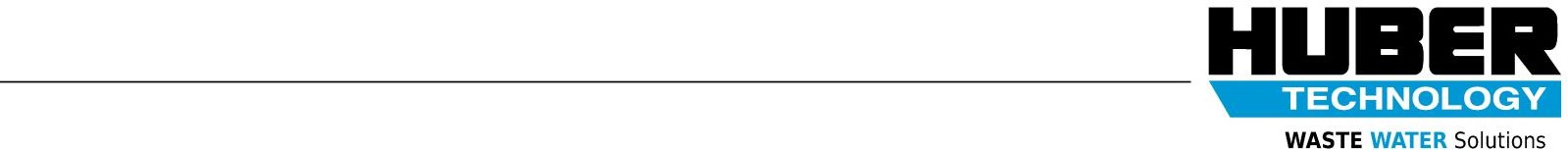 Eksploatavimo instrukcijos HUBER sraigtinis presas Q-PRESS®620.2800.2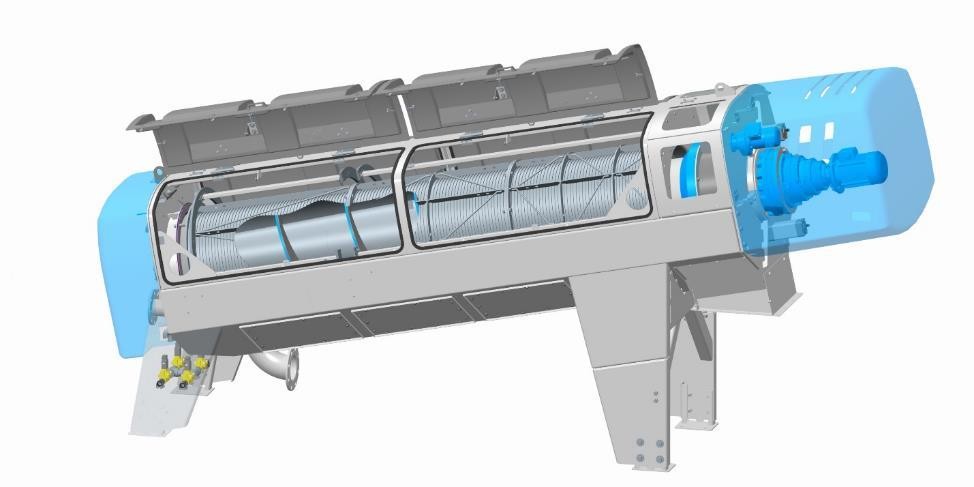 HUBER SEIndustriepark Erasbach A192334 BerchingEksploatavimo instrukcijų vertimas Versija 03/22VertimasTiekiant įrangą į EEE šalis reikalaujama. kad eksploatavimo instrukcijos būtų išverstos į paskirties šalies kalbą.Pastebėjus vertime kokius nors neatitikimus, juos reikėtų aiškintis naudojant eksploatavimo instrukcijų originalą (vokiečių kalba) arba konsultuotis su tiekėju.Autorių teisėPlatinti, kopijuoti arba naudoti šį dokumentą arba atskleisti jo turinį draudžiama, nebent būtų aiškiai susitarta kitaip. Autorių teisės pažeidėjas tampa atsakingas už žalos kompensavimą.Visos teisės saugomos.Gaminio specifikacijaNumatomas naudojimasĮrenginys skirtas nuolatiniam dumblo su laisvai tekančiomis medžiagomis (nuotekų dumblas) sausinimui taikant gravitacijos, slėgimo ir skersinių jėgų principą. Taikymo sritys: municipalinio ir gamybinio dumblo apdorojimas. Įrenginys gali būti naudojamas tik numatytu tikslu. Gamintojas neatsako už įrenginio sugadinimą, atsiradusį dėl jo naudojimo ne pagal paskirtį. Operatorius prisiima visą riziką.Numatomas naudojimas taip pat apima:Šiose eksploatavimo instrukcijose nurodytų paleidimo, eksploatavimo ir priežiūros sąlygų laikymasis.Kelio galimam neprofesionalumui užkirtimas.Samdymas darbui su įrenginiu tik įgudusių darbuotojų (susipažinusių su darbo procedūromis ir galimais pavojais)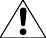 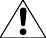 Pranešimas dėl elektromagnetinio suderinamumoĮrenginio dalysĮrenginio dalių pavadinimai:620.2 dydžio įrenginio dalinis pjūvis: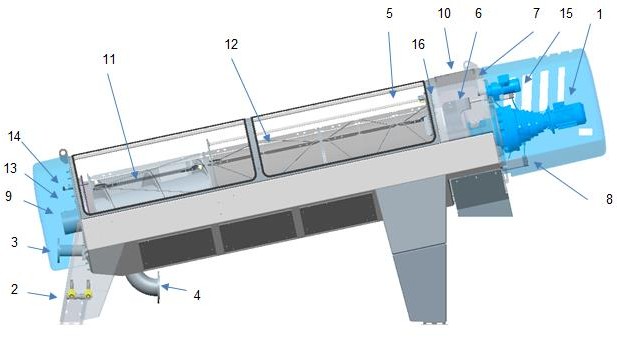 Pasirinktina įranga: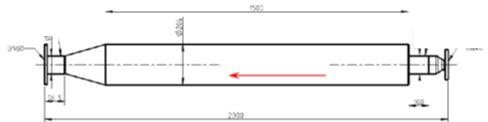 Flokuliacijos reaktorius dumblo kondicionavimui; srauto kryptis – iš dešinės į kairę.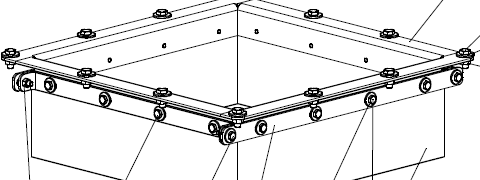 Dumblo perdavimo kamera į žemyn nukreiptą gabenimo sistemą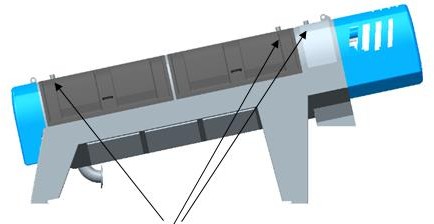 Vėdinimo vamzdžio antgaliai, prie kurių prijungiama išorinė vėdinimo sistema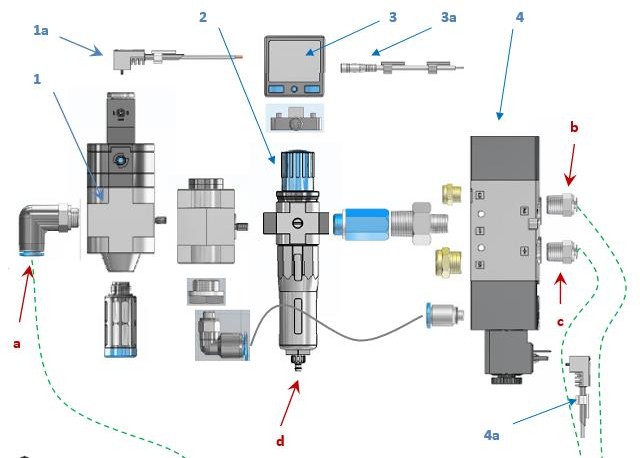 Pneumatinio valdymo įranga pneumatinio kūgio valdymuiĮrenginio funkcijų aprašymasNusausinimo įrenginys - sraigtinis presas su kūgio formos sraigtiniu velenu ir cilindriniu sietu, kurį sudaro trys dumblo apdorojimo zonos: dumblo įleidimo ir pavarų zona, trijų kamerų tankinimo ir sausinimo zona, ir preso zona su pneumatiniu priešslėgį reguliuojančiu kūgio formos elementu. Sraigtiniame prese naudojamas optimalaus stabilumo flokuliuotas dumblas. Pirmoje sieto dalyje, per didelį laisvą sieto paviršių ir esant žemam siurblio sudarytam pradiniam slėgiui paviršiuje plaukiojantis skystis yra greitai pašalinamas iš dumblo. Įtekėjimo zonoje esantis slėgio zondas apsaugo įrenginį nuo pernelyg didelio pradinio slėgio ir pernelyg didelio filtrato užterštumo, taip pat nuo per didelės drėgmės dumblo išleidimo zonoje. Antroje sieto dalyje, kūgio formos sraigtas sumažina medžiagos kiekį tarp sraigto menčių, o nusausinimui dumblas yra spaudžiamas prie vidinio sieto paviršiaus ir tokiu būdu sumažėja dumblo keko storis. Šioje sieto dalyje grotelių skylės yra žymiai mažesnės. Trečioje sieto dalyje, preso įkrovimo įtaise įrengtu pneumatiniu priešslėgį reguliuojančiu kūgio formos elementu iš dumblo išspaudžiamas likęs vanduo tol, kol bus pasiektas minimalus dumblo keko storis. .Nusausintas dumblas transportavimo sraigtu stumiamas per slėgį reguliuojantį kūgio formos elementą į iškrovimo kamerą. Dumblo buvimo laiką sraigtiniame prese ir filtravimo laiką galima nustatyti pagal individualius reikalavimus sureguliuojant sraigto veleno sumosi greitį.Ant menčių sumontuoti grandikliai užtikrina pastovų sieto valymą iš vidinės pusės. Sieto išorinės dalies valymas tam tikrais nustatytais intervalais atliekamas purkštukais. Įrenginyje Q-PRESS® 440.2, purkštukų sekcija yra stacionariai sumontuota toje vietoje, kur filtro pintinė yra besisukantis elementas. Atliekant valymą, dumblo tiekimas į sraigtinį presą yra laikinai sustabdomas ir sraigto velenas pradeda suktis į priešingą pusę. Visas sieto paviršius nuvalomas, nes lanksčiai pritvirtintas grotų būgnas pilnai prasuka ratą palei purkštukus. Spaudžiant vėl pradedamas dumblo tiekimas ir sraigto velenas sukasi į priekį. Filtro pintinė sukasi tol, kol ją pagauna korpuse pritvirtintas mechanizmas. Įrenginiuose Q-PRESS® 620.2 ir 800.2, nusausinimo procesas vykstant plovimo režimui nestabdomas, t. y., įrenginys nesustoja vykstant plovimo ciklui. Keturi atskiri kontroliuojami purkštukų segmentai leidžia nuplauti filtro pintinę po atskirą zoną. ES atitikties deklaracija, inkorporavimo deklaracijaŠis įrenginys atitinka ES standartus, kurie taikomi CE ženklinimui. ES atitikties deklaracija patvirtina, kad eksploatuojamas šis įrenginys atitinka visus svarbius saugos ir sveikatos reikalavimus. ES atitikties deklaracija yra pateikiama tik tada, kai Huber įrenginys tiekiamas kaip eksploatavimui paruoštas agregatas, kartu su elektros paskirstomuoju ir valdymo skydais, ir kai įrenginį montuoja ir paleidžia HUBER. Inkorporavimo deklaracija yra reikalinga tada, kai tiekiamas įrenginys nebus atskirai eksploatuojamas, t. y. kai įrenginys bus inkorporuotas į kitus įrenginius, pavyzdžiui tam, kad būtų gauta visa veikianti sistema, arba kai elektros paskirstymo ir valdymo skydus tiekia trečioji šalis. Šiuo mes pareiškiame, kad įrenginio – tokio, kokį mes tiekiame – modelis atitinka standartus, ES direktyvas ir DIN EN standartus tol, kol jis naudojamas kaip elektros skirstomojo ir valdymo skydų neapimantis tiekimas. Įrenginio bet kokio modifikavimo be mūsų išankstinio pritarimo atveju šis pareiškimas bus laikomas negaliojančiu. Įrenginį paleisti draudžiama tol, kol visas įrenginys neatitinka minimų direktyvų. Inkorporavimo deklaracija yra pateikta Priede ir papildomai įtraukta į turinį..SaugaBendrosios saugos instrukcijosŠios eksploatavimo instrukcijos turi būti pakabintos prie įrenginio ir visada ten laikomos, kad būtų po ranka kiekvienam su šia įranga dirbančiam žmogui. Be šių eksploatavimo instrukcijų dar reikalingos instrukcijos, kurių reikalauja darbuotojų saugos darbe įstatymas, bei įrankių naudojimą aprašančios taisyklės. Šiose eksploatavimo instrukcijose yra aprašyta, kaip įrenginį montuoti, eksploatuoti ir aptarnauti. Žmonės, atsakingi už įrenginio montavimą ir paleidimą, turi iš anksto jas perskaityti. Eksploatavimo instrukcijos turi visada būti darbo vietoje (po ranka). Privalu laikytis ne tik bendrųjų šiame skyriuje išdėstytų nurodymų, bet ir specialių saugos instrukcijų, kurios pateikiamos kartu su atskiromis svarbiausiomis sudedamosiomis dalimis.Operatoriaus pareigosŠis įrenginys buvo suprojektuotas ir pagamintas atsižvelgus į rizikos analizės duomenis ir rūpestingai parinkus naudotinus harmonizuotus standartus ir kitas technines sąlygas. Įrenginys atitinka šiuolaikines technologijas ir yra maksimaliai saugus.Kad toks saugos laipsnis būtų pasiektas eksploatavimo metu, reikia laikytis žemiau išdėstytų taisyklių. Operatorius turi numatyti čia išvardintas saugos priemones ir kontroliuoti jų įgyvendinimą.Ypač svarbu, kad operatorius užtikrintų, jog:Įrenginys bus naudojamas taip, kad nebus neatitikimo jo „numatomam naudojimui.“ (žr. Gaminio specifikacijos).Įrenginys bus eksploatuojamas tik tada, kai bus gerai paruoštos jo eksploatavimo sąlygos, ir reguliariai kontroliuojami saugos įrengimai.Įrenginį eksploatuojantys, prižiūrintys ir remontuojantys žmonės turės ir naudos saugos priemones.Šios eksploatavimo instrukcijos visada bus vietoje (prie įrenginio) ir įskaitomos.Įrenginį eksploatuos, prižiūrės ir remontuos pakankamai kvalifikuoti ir leidimus turintys darbuotojai.Darbuotojai bus reguliariai instruktuojami visais saugos darbe ir aplinkosaugos klausimais ir gerai žinos šias eksploatavimo instrukcijas, ypač su sauga darbe susijusius dalykus.Visi prie įrenginio pritvirtinti saugos ar įspėjimo ženklai liks savo vietose ir bus įskaitomi.Saugos ženklų reikšmės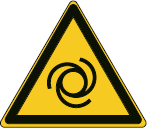 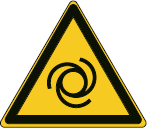 Ženklų esančių ant paties įrenginio, kaip antai:instrukcijų ir įspėjimo ženklų,hidraulinių sujungimų etikečių,rodyklės rodomos sukimosi kryptiesturi būti griežtai paisoma. Jie visada turi būti gerai matomi. Ženklus ir etiketes, kurie tampa blogai įskaitomi ar matomi, būtina pakeisti naujais.Darbuotojų mokymasDirbti su šiuo įrenginiu galima leisti tik gerai apmokytiems, instruktuotiems ir šias eksploatavimo instrukcijas žinantiems ir jų besilaikantiems darbuotojams. Turi būti aiškiai apibrėžtos šį įrenginį eksploatuojančių darbuotojų atsakomybės sritys. Operatorius privalo griežtai tikrinti, kas už ką atsakingas, ir kontroliuoti darbuotojus. Operatorius turi užtikrinti, kad šios instrukcijos buvo darbuotojų gerai suprastos.Apmokomi darbuotojai turi iš pradžių padirbėti prižiūrint patyrusiam darbuotojui. Kad mokymas ir instruktažas praėjo sėkmingai, turi būti patvirtinta raštu.Su elektriniais valdymo ir saugos prietaisais turi dirbti tik apmokyti ir leidimus turintys žmonės.Kiekvienas su šiuo įrenginiu dirbantis žmogus turi būti perskaitęs šias instrukcijas ir parašu patvirtinęs, kad jas suprato.Saugos instrukcijos priežiūros, patikros ir montavimo darbamsBet kokie priežiūros darbai turi būti atliekami tik kvalifikuotų darbuotojų. Bet kokie patikros ir montavimo darbai gali  būti atliekami tik kvalifikuotų ir leidimus turinčių darbuotojų. Darbai su elektros įranga turi būti atliekami tik kvalifikuotų elektrikų vadovaujantis DIN VDE 1000-10.Darbai su įrenginiu gali būti atliekami tik įrenginį izoliavus.Uždaros nuotekų valymo įrenginių patalpos, į kurias reikia eiti įrenginį aptarnaujantiems ir prižiūrintiems žmonėms, turi būti gerai vėdinamos, kad nesusiformuotų sprogi aplinka, netrūktų deguonies, nebūtų pasiektos pavojingos nuodingų dujų ar garų koncentracijos.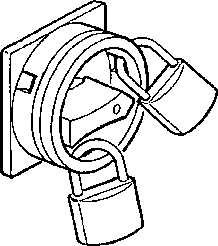 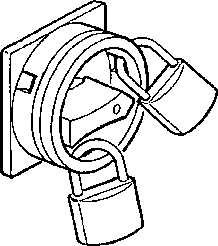 Įrenginio atidarymasVisi apžiūros dangčiai yra pritvirtinami varžtais arba uždaromi pasukama skląstimi, kad kiti asmenys neteisėtai jų neatidarytų.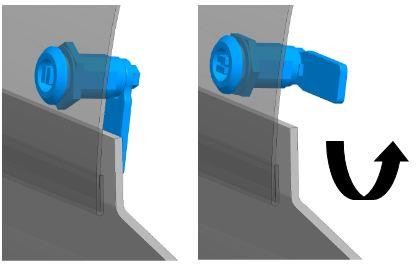 Pasukamas skląstis - uždaryta	Pasukamas skląstis - atidarytaJeigu įrenginys sustojo dėl neaiškios priežasties, nejunkite jo iš karto. Galbūt kažkas sustabdė įrenginį norėdamas atlikti sureguliavimus rankiniu būdu ir pamiršo apsaugoti įrenginį nuo jo paleidimo. Netikėtai įjungtas įrenginys gali asmenis rimtai sužaloti. Jūsų sprendimu įrenginį galima išvalyti prieš įjungiant jį darbui ir tokiu būdu apsaugoti nuo infekcijos patekimo.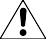 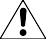 Prieš iš naujo paleisdami įrenginį, patikrinkite visus „Paleidimas“ skyriuje aprašytus etapus.Kiti pavojaiČia išvardinti galimi pavojai, kurie nėra aiškiai pastebimi. Nepaisant visų atsargumo priemonių, dar lieka pavojus.Galimi pavojai:Automatinis įrenginio paleidimasVirusais ir bakterijomis užteršti aerozoliai valymo metu (rankiniu būdu)Pakliūti į veikiantį įrenginįAtsarginių dalių pakeitimas arba gamyba neturint leidimoĮrenginio modifikacijos ar pakeitimai:Dėl saugumo, įrenginio pakeitimai neturint leidimo yra draudžiami. Tai taikytina ir nešančiųjų sudedamųjų dalių suvirinimo darbams.Modifikacijos ir pakeitimai negali būti daromi prieš tai negavus raštiško HUBER SE pritarimo.Naudokite tik originalias atsargines dalis, originalias susidėvinčias dalis ir originalius priedus, nes jie skirti būtent šiam įrenginiui. Įsigyjant detales iš kitų šaltinių, nėra garantijos, kad jos suprojektuotos ir pagamintos taip, kad atitiktų specifinius šio įrenginio eksploatavimo ir saugos reikalavimus. Įrenginio identifikavimas Visos šiose eksploatavimo instrukcijose minimos specifikacijos tinka tik tam įrenginio tipui kurio pavadinimas nurodytas tituliniame puslapyje. Identifikavimo plokštelė yra prikabinta prie filtro. Joje nurodyta.Tiekėjo pavadinimas ir adresasCE ženklinimasSerijos pavadinimas ir tipas, serijos numeris (pasirinktinai)Pagaminimo metai Visada nurodykite įrenginio tipą, pagaminimo metus ir užsakymo numerį, kai kreipiatės su paklausimu arba užsakote atsargines dalis. Tik tada galėsime greitai ir tinkamai jus aptarnauti.Inkorporuotos saugos sistemosInkorporuotos saugos sistemos turi būti reguliariai tikrinamos (t = kasdien, w = kas savaitę,m = kas mėnesį, j = kasmet). Nenaudojami šie patikros būdai:S = apžiūra, F = funkcijos testas, M = matavimas.Šios instrukcijos pritaikytos kai įrenginys dirba 24 val. 365 dienas per metus.Kategorijos pagal DIN EN ISO 13849-1Įrenginiui naudojamos šios kategorijos:Saugos priemonėsOperatorius yra atsakingas už įrenginį eksploatuojančių ir aptarnaujančių darbuotojų apmokymą. Mokymų metu jie turi būti supažindinti ir su:Įrenginyje esančiais saugą užtikrinančiais prietaisais,Saugos darbe taisyklių laikymosi kontrole.Ši eksploatavimo instrukcijų kopija turi būti laikoma darbuotojams po ranka. Patikras ir kontrolę reikia atlikti laikantis nurodytų intervalų! Šiose instrukcijose darbai yra aprašyti taip, kad būtų suprantami:Apmokytam asmeniui (skyrius Eksploatavimas ir eksploatavimo režimai)kvalifikuotam specialistui (skyriai Gabenimas, Montavimas, Priežiūra, Sutrikimų aptikimas ir Remontas).Skyriai Transportavimas, Montavimas, Priežiūra, Sutrikimų aptikimas ir Remontas yra skirti tik kvalifikuotiems specialistams. Tik jie gali atlikti šiuose skyriuose aprašytus darbus.Apmokytas asmuoApmokytu yra laikomas asmuo, kurį apmokė kvalifikuotas specialistas, ir kuris pratinosi, jei reikia, atlikti paskirtus darbus, atpažinti dėl netinkamo.Kvalifikuoti asmenysKvalifikuotais laikomi tie asmenys, kurie – dėl turimų profesinių įgūdžių, kompetencijos, patirties ir atitinkamų standartų žinojimo – sugeba įvertinti paskirtus darbus ir atpažinti galimus pavojus.Šis apibrėžimas atitinka EN 60204-1Operatoriaus pareiga rūpintis teisės aktų laikymusi Operatorius turi gauti vietoje išduodamą eksploatavimo licenciją ir laikytis atitinkamų reikalavimų.Be to, operatorius privalo laikytis vietos įstatymų, kurie apibrėžia:Darbuotojų saugą darbe (priemones nelaimingiems atsitikimams darbe išvengti),Saugų darbo įrenginių naudojimą (apsaugines priemones ir priežiūrą),Nereikalingų gaminių šalinimą (Atliekų tvarkymo įstatymas),Nereikalingų medžiagų šalinimą (Atliekų tvarkymo įstatymas),Valymą (valymo priemones ir jų šalinimą),Atitikimą aplinkosaugos reikalavimams.Sujungimai:Prieš paleisdamas įrenginį, operatorius – jei pats atlieka montavimą ir paleidimą – turi būti užtikrintas, kad viskas atlikta laikantis vietoje galiojančių standartų (pav., elektros sujungimų).Saugos testaiGamintojas atlieka šiuos testus prieš įrenginio pristatymąOre esančio garso matavimasPagal įrengimams taikomas taisykles, 1 (1.74/f) priedasŠio įrenginio keliamo triukšmo lygis yra žemesnis negu 70 dB(A).2.	Bandymai ir patikros pagal DIN EN 60204-1 standartąElektros įrangos atitikmens techniniam dokumentams tikrinimas (18.1 skyrius)Funkciniai bandymai (18.1 skyrius)
Elektros prietaisų, ypač tų, kurie susiję su darbuotojų sauga darbe ir saugos priemonėmis, funkciniai bandymai.Tvarkymas ir gabenimasKad gabenimo metu nebūtų sugadintas įrenginys ir nenukentėtų žmonės, būtina laikytis šių taisyklių:Įrenginį gabenti turi tik kvalifikuoti žmonės; jie privalo laikytis saugos darbe reikalavimų.Įrenginį keliant ir taisant jo poziciją, būtina naudoti jame esančias kėlimo ąsas.Gabenimui naudoti tik žemiau nurodytą kėlimo įrangą.Dar skaitykite skyrių Bendrosios saugos instrukcijos.Išmatavimai ir masėsĮrenginį galima įsigyti įvairių dydžių. Įrenginio matmenys yra nurodyti įrenginio montavimo brėžinyje. Įrenginio svoris priklauso nuo jo dydžio. Svoriai yra nurodyti montavimo brėžinyje. taip pat svoris yra nurodytas identifikavimo plokštelėje. Įrenginys transportuojamas su išmontuotomis atraminėmis kojomis. 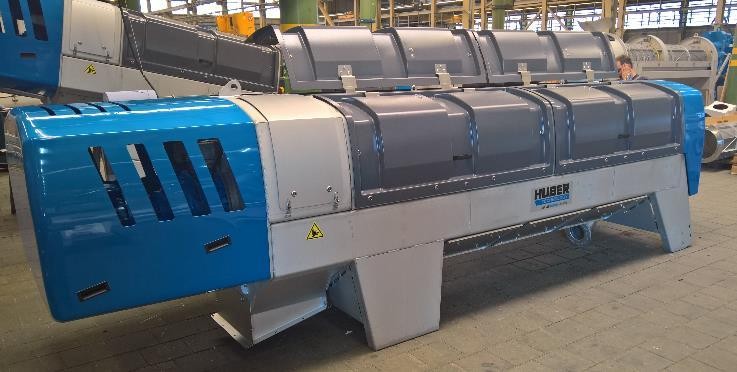 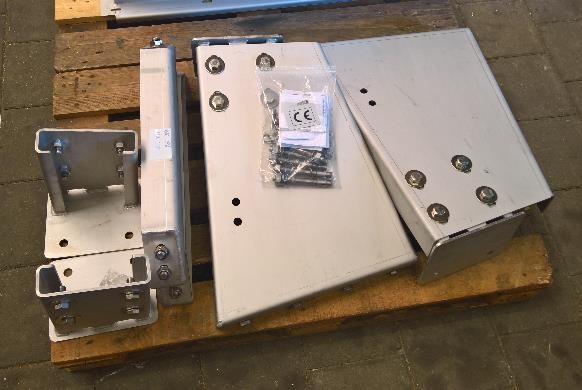  Leistinos gabenimo priemonės ir priedaiAtgabenkite įrenginį į vietą ypatingai atsargiai ir laikykitės šių nurodymų: jei įrenginys jau anksčiau buvo naudotas, prieš transportuodami įrenginį nuimkite visus tiekimo vamzdžius. 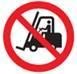 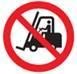 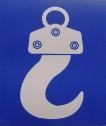 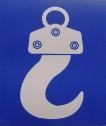 Bet koks gabenimo metu atsiradęs pažeidimas turi būti nurodytas važtaraštyje, ir apie tai nedelsiant pranešta gamintojui/tiekėjui!LaikymasĮrenginį galima sandėliuoti taip, kaip buvo pristatytas. Minimali aplinkos temperatūra turi būti nuo + 8 °C daugiausiai iki + 45° C.Sandėliavimo vietoje negali būti vibracijų. Įrenginio laikymo vietoje nelaikykite organinių tirpalų. Venkite aplinkos oro su jame vyraujančiais UV spinduliais, ozonu, vandenilio sulfidu ir chloridu.Parinkdami įrenginio laikymo vietą, pasirūpinkite, kad įrenginio dalys nebūtų apgadintos kitų transporto priemonių ar nerūpestingų darbuotojų veiksmų. Užtikrinkite, kad įrenginio dalys neapsitaškytų betonu ar tinku, taip pat reikia apsaugoti įrenginį nuo žiežirbų, kurias sukelia kampų šlifavimo staklės ir kt. Kėlimas kranu620.2 dydžio įrenginysTinkamos galios kėlimo įtaisą pritvirtinkite prie dviejų išorinių kėlimo ąsų, esančių įrenginio viršuje. (Žr. paveikslėlį toliau.)Įsitikinkite, ar kėlimo įtaisas gebės pakelti įrenginio svorį. Įrenginio svoris yra nurodytas montavimo brėžinyje. Jei įrenginys yra ne vertikalioje padėtyje, atkreipkite dėmesį, ar į kažkurį trosą nėra susitelkusi didesnė apkrova.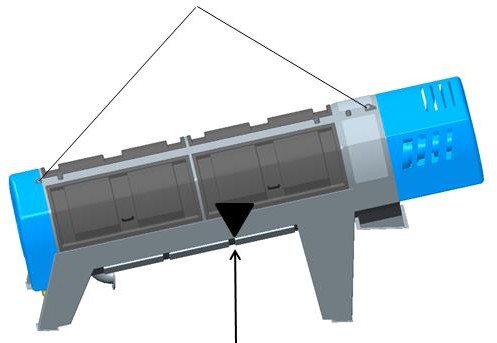 Sunkio centras800.2 dydžio įrenginysNuo įrenginio nuimkite viršutinius dangčius.Tinkamos galios kėlimo įtaisą pritvirtinkite prie keturių vidinių kėlimo ąsų, esančių įrenginio korpuso viduje (žr. paveikslėlį toliau). Taip pat, įrenginį galima pakelti jį tvirtinant ant dviejų vidinių ir vienos išorinės kilpų, esančių ant korpuso iškrovimo dalyje (2 versija).Užtikrinkite, kad kėlimo prietaisas nebūtų apkrova ant įrenginio korpuso, dangčių ar vidinių dalių.Užtikrinkite, kad įrenginys būtų tinkamas reikiamam svoriui kelti. Įrenginio svoris yra nurodytas išmatavimų brėžinyje. Atkreipiame dėmesį, kad traukimo jėga maksimaliai padidėja tempimo virvės kampuose.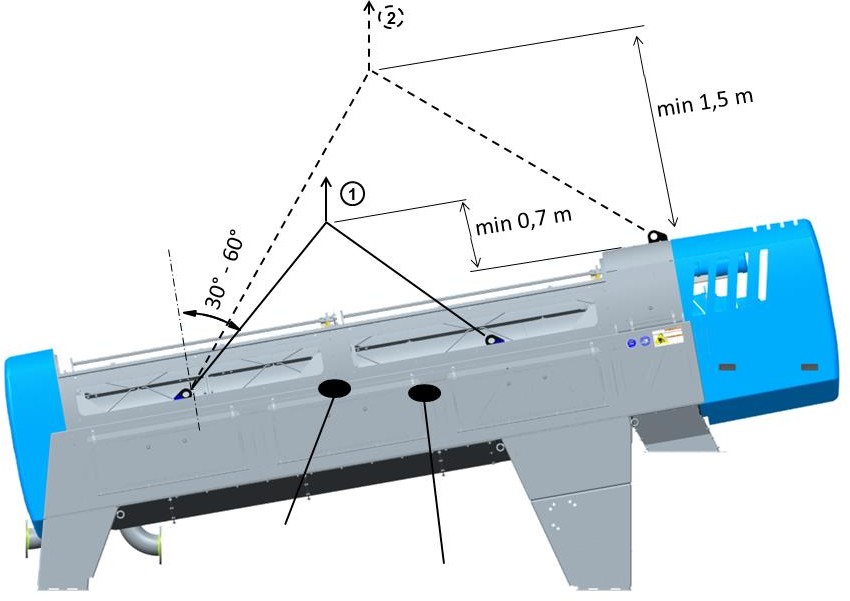 Sunkio centras pripildytame / tuščiame įrenginyje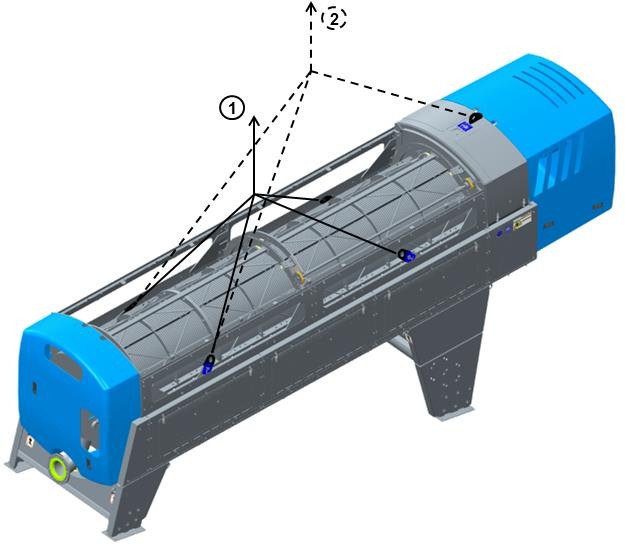 Transportavimo metu, įrenginio koja dumblo iškrovimo galinėje dalyje gali būti išmontuojamas. Atsargiai pakelkite įrenginį ir jį išbalansuokite. 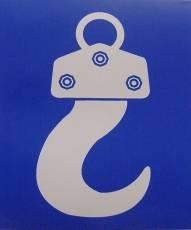 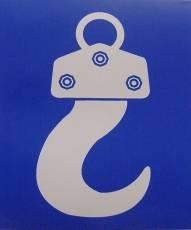 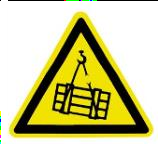 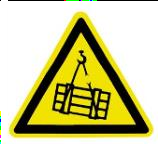 MontavimasKad išvengtumėte žmonių sužeidimų, įrangos sugadinimo ir kitokios žalos, įrenginį montuokite laikydamiesi saugos darbe instrukcijų.Montavimo darbus patikėkite tik kvalifikuotam specialistui. Reikalaukite, kad jis laikytųsi saugos darbe taisyklių.Prieš montavimą patikrinkite, ar įrenginys nenukentėjo transportavimo metu.Užtikrinkite, kad montavimo zonoje nebūtų pašalinių žmonių.Kai bus atliekami įrenginyje reikalingi sujungimai, užtikrinkite, kad žmonės nepargriūtų užkliuvę už nutiestų laidų, žarnų ar vamzdžių.Laikykitės nurodytų kabelių/ žarnų/vamzdynų lenkimo radiusų. Laikykite instrukcijų dirbdami su reikalingomis terpėmis, tepalais, pagalbinėmis medžiagomis. Taip pat žr. skyrių Bendrosios saugos instrukcijos.Aplinkos sąlygos montavimuiĮrenginys skirtas montavimui patalpoje. Gamintojas neprisiima jokios atsakomybės už gedimus, jei įrenginys buvo sumontuotas lauke ir netinkamai apsaugotas nuo oro sąlygų (audros, sniego, ledo, kt.).Įrenginio Q-PRESS® elektros vartotojų įprasta apsaugos klasė yra IP 55.PamatasPamatas projektuojamas taip, kad atlaikytų įrenginio svorį ir ant jo būtų montuojamas horizontaliai. Į šį punktą ypač svarbu atsižvelgti įrengiant svorį laikančias plienines konstrukcijas. (Žr. montavimo planą ir matmenų schemą).Prieš pradėdami bet kokius montavimo darbus, išvalykite montavimo vietą. Taip pat, gulsčiuku patikrinkite, ar montavimo vietos paviršius yra lygus.Drenažas darbo patalpojeDrenažas grindyse paprastai reikalingas plovimo vandens šalinimui.Erdvės poreikisRekomenduojama erdvė aplink įrenginį jo eksploatavimui, patikrinimui ir valymui: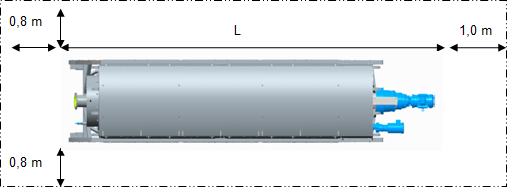 Papildoma erdvė aptarnavimui reikalinga tam įrenginiui, kurio sietas yra vientisas. Jei sietas yra vientisas, įrenginio korpuso išorėje reikia palikti erdvės maždaug tiek, kiek sudaro dvigubas įrenginio ilgis, kad būtų galima iš sieto išimti sraigto veleną.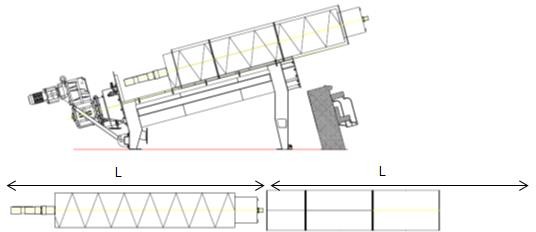 Jei reikia pakeisti grandiklius ant sraigto menčių, sraigto veleną reikia iškelti kartu su sieto pintine. Taigi, turi būti palikta pakankamai vietos išilgine įrenginio kryptimi vietos krano keliui, kurio pagalba įrenginys bus įstatomas į reikiamą padėtį ir užtikrinta pakankama erdvė grandiklių pakeitimui.Žaibosauga:Žaibosaugos sistema turi būti įgyvendinta į viso įrenginio kompleksą vadovaujantis Žaibosaugos standartu DIN EN 62305-3.Modernios žaibosaugos sistemos darbas nuotekų valymo įrenginiuose yra detaliai aprašytas 2 Priede.ApšvietimasApšvietimas turi būti toks, kad darbus bet kurioje įrenginio dalyje galima būtų vykdyti saugiai ir be rizikos.Tiekimo jungtysPlovimo vanduo:Plovimo vandens tiekimas bet kuriuo metu turi užtikrinti pakankamą vandens kiekį purškimo strypui, kuriuo valomas sieto pintinė (pagal techninius duomenis). Jungtys yra aprašytos techninių duomenų specifikacijose.Minimalus reikalaujamas plovimo vandens slėgis:	5 bar Maksimalus leistinas plovimo vandens slėgis:	8 barVandens kokybė:Maksimalus dalelių dydis:	0.3 mm Maksimali leistina dalelių koncentracija:	200 ppmSiekiant išvengti nuosėdų susidarymo ant sieto pintinės, plovimo vandenyje turi būti labai nedidelis kiekis chlorido ir geležies oksido, o pH vertė turi būti didesnė negu of 6.5.Jei bus naudojamas gėlas vanduo, būtina numatyti atbulinio srauto įtaisą pagal EN 1717 standartą, siekiant apsaugoti, kad nuotekos negrįžtų atgal į geriamo vandens vamzdyną.Jungtis prie sraigtinio preso turi būti iš lanksčios guminės žarnos. Guminė žarna palengvina pajungimą prie įrenginio ir sumažina staigaus slėgio pasikeitimą užsidarius vožtuvui. Suspaustas oras:Suspausto oro sistema turi būti suprojektuota taip, kad bet kuriuo metu į pneumatinį kūgį būtų tiekiamas reikiamas kiekis plovimo vandens. Reikalingi pajungimai yra nurodyti techniniuose duomenų lapuose. Siekiant išvengti pažeidimų, pneumatinis vamzdynas klojamas apsauginiuose vamzdžiuose.Pneumatinio kūgio darbinis slėgis yra reguliuojamas rankiniu būdu per pasirinktą valdymo įtaisą. Darbinis slėgis: 0.5 – 6 barĮvadinis slėgis į valdymo įtaisą turi būti 6 – 10 bar.Minimali suspausto oro kokybė: pagal DIN ISO 8573, 4 klasė: Maksimali nuosėdų drėgmė: 37 g/m³ (1 bar, 25°C)Maksimalus nuosėdų dulkingumas: 8 mg/Nm³ Maksimalus tepalų kiekis nuosėdose: 5 mg/Nm³Vėdinimas:Sraigtinio preso vėdinimo jungtys skirtos prijungti kliento oro šalinimo sistemą. Įrenginio vidaus ir dumblo iškrovimo korpuso vėdinimasPadeda išvengti sprogios atmosferos susidarymoSumažina nemalonų kvapąSumažina korozijos susidarymą įrenginio viduje.Rekomendacija:Oro kiekis įrenginyje turi būti keičiamas apie 20 kartų per valandą.Dujų kaitos tarp įrenginio ir dumblo iškrovimo korpuso bei suspausto dumblo transportavimo įtaiso nėra. Dėl sprogimo zonų nustatymo, reikia įvertinti kiekvieną dalį atskirai. Vengti užterštumo susidarymo, pvz., per sraigtinio preso filtrato išleidimo vamzdžius.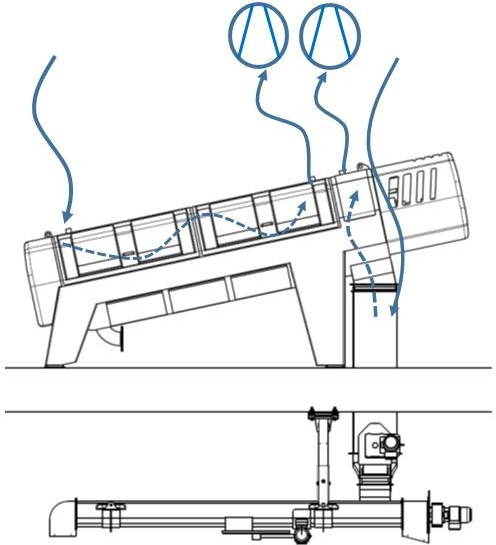 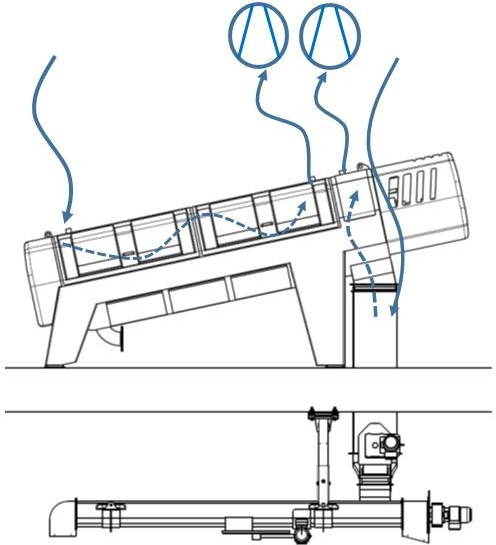 Įrenginio pajungimasĮrenginio pajungimai yra nurodyti matmenų duomenų lape. Įrenginio jungtys:Dumblo įleidimo flanšasFiltrato išleidimo vamzdžio jungtisDumblo iškrovimo kameraPlovimo vandens jungtisSuspausto oro jungtisElektros jungtisElektros tiekimas įrengiamas pagal grandinės ir laidų schemas. (Žr. priedą.)Sraigtinio preso elektros vartotojai:Sraigto veleno pavaros variklisPurškiamo sieto pavaros variklisSolenoidiniai vožtuvai ant plovimo vandens jungtiesSlėgio jutikliai dumblo įleidimo kamerojeArtimos padėties jungiklisSlėgio tiekimo įtaiso slėgio jungiklis (pasirinktinai) Galimi sureguliavimaiJei mechaninę ir elektros dalį atlieka ne HUBER SE specialistai, o trečioji šalis, operatorius turi pasirūpinti galimybę atlikti įrenginio sureguliavimus.MontavimasŠepečiu išvalykite vietą, kur bus montuojamas įrenginys.Įrenginio pamato lygumui nustatyti naudokite gulsčiuką. Įrenginio pamato nuokrypis negali viršyti 2 mm.Pažymėkite įrenginio fiksavimo vietas pagal ašių matmenis, nurodytus montavimo brėžinyje.Nugabenkite įrenginį į montavimo vietą kaip tai nurodyta „Tvarkymas ir transportavimas“ skyriuje.Pritvirtinkite įrenginio kojas prie įrenginio korpuso.Patikrinkite, kad fiksavimo taškai atitiktų įrenginio kojų vietą. Vadovaukitės tvirtinimo elementų naudojimo instrukcijomis. Išgręžkite skyles tvirtinimo elementams. Sraigtinio preso (620.2 / 800.2 dydžių) išlyginimasSraigtinį presą reikia išlyginti ir užtikrinti, kad įrenginio kojų aukščio skirtumas neviršytų +- 2 mm.Įrenginyje bus 4 aukštį reguliuojančios kojos. 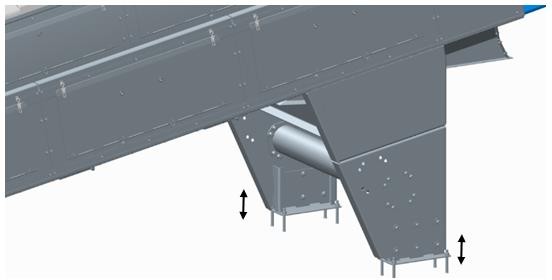 Papildomi paruošiamieji darbai įrengiant 800.2 dydžio sraigtinį presąNuo įrenginio nuimkite visas keturias kėlimo kilpas.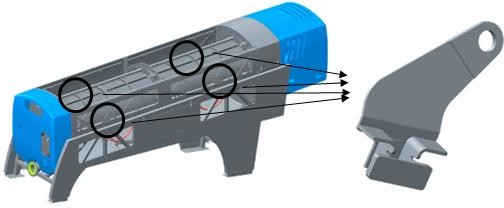 Įstačius įrenginį į reikiamą vietą pritvirtinkite 4 kėlimo kilpas tarp atraminių kojų ir iškrovimo zonos pusėje. 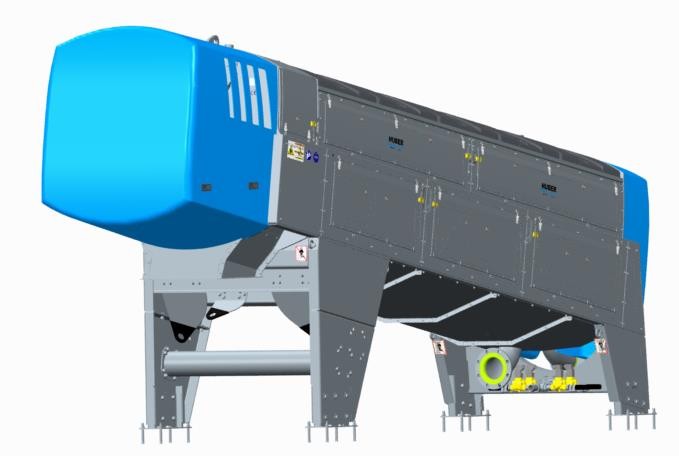 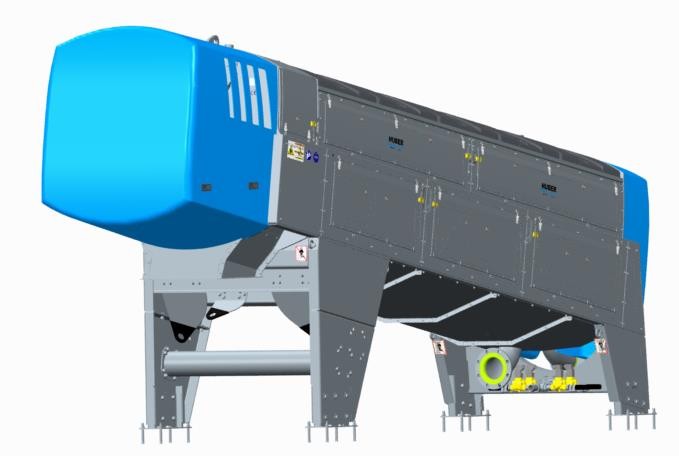 Sumontuokite įrenginio dangčius.Kliento įrengiamos jungtysĮrenkite šias mechanines jungtis:Nusausinto dumblo šalinimas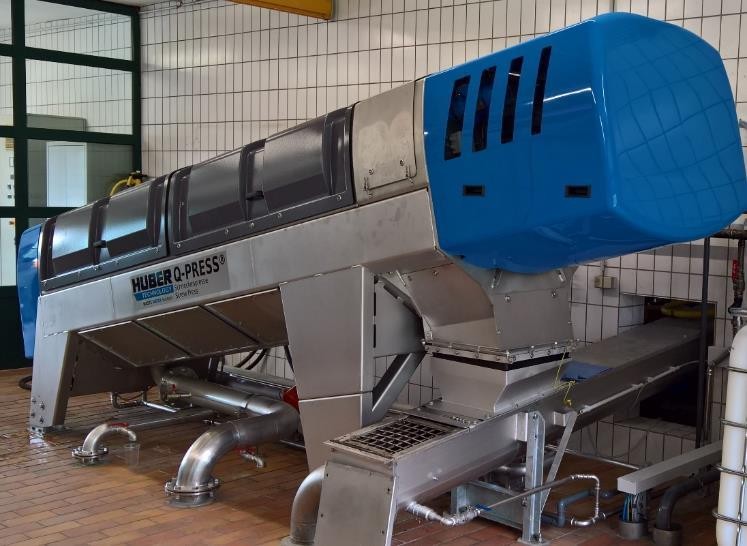 Naudokite lanksčią perdavimo detalę tarp sraigtinio preso dumblo iškrovimo dalies ir gabenimo įtaiso. Dumblo įleidimas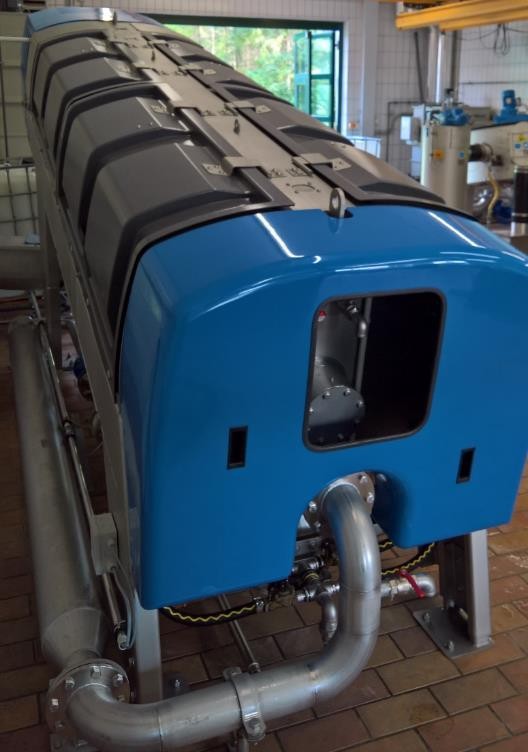 Polimero įpurškimo ir maišymo įtaisas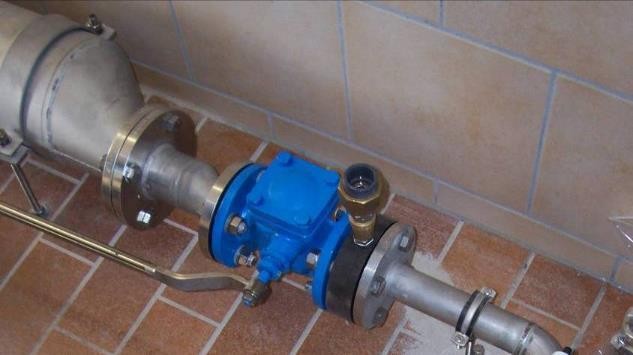 Apie įpurškimo ir maišymo įtaisą skaitykite eksploatavimo instrukcijose. Vamzdyje įrenkite mėginių ėmimo vietą tarp lieso dumblo siurblio ir įpurškimo bei maišymo įtaiso, kad būtų galima paimti neflokuliuoto dumblo mėgininį. Filtrato išleidimasFiltratas išteka be slėgio per sraigtinio preso filtrato išleidimo angą. Filtrato vamzdynas įrengiamas su nuolydžiu.Kad būtų lengviau paimti filtrato mėginį, filtrato vamzdyno panardinimo dalyje įrenkite mėginių ėmimo čiaupą.Plovimo vandens tiekimo vamzdynas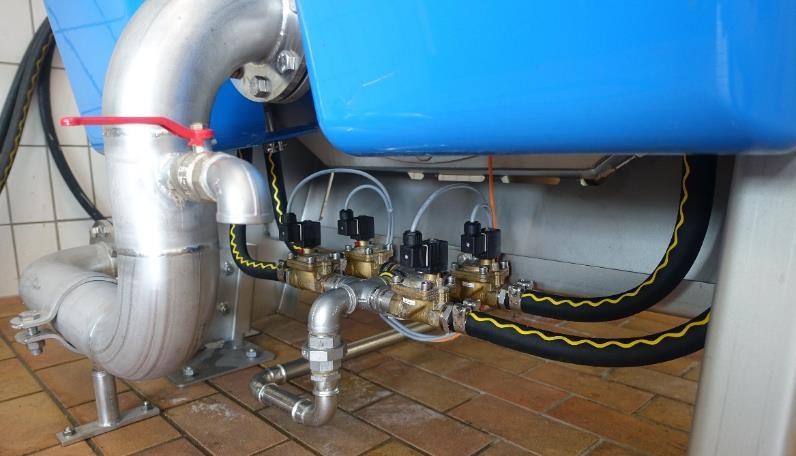 Plovimo vandens jungtis turi būti lanksti. (Pasirinktinai) šalinamo oro ištraukimas, jei reikiaOro vamzdynas tarp pneumatinių cilindrų ir pneumatinio valdymo įtaisoBendra informacija apie elektros tiekimo įrengimą:Jei elektros tiekimo sistemą įrengia ne HUBER SE specialistai, ją įrenkite laikydamiesi žemiau pateiktų nurodymų. Jei klientas įrenginį montuoja pats, gamintojas nepriima jokios atsakomybės už galimą įrenginio sugadinimą.Elektros laidų įrengimas:Įrengiant elektros tiekimo laidus, užtikrinkite, kad jie nekeltų pavojaus dirbančiam personalui. Elektros jungtis turi įrengti tik specialistai. (Žr. jungimo/elektros laidų įrengimo schemą). Prieš pradėdami kitus darbus, paruoškite įrenginio įžeminimo laidą ir įžeminkite pavaros variklį ir solenoidinius vožtuvus (pasirenkami). Galinių gnybtų ir kabelių antgalių apsaugos laipsnis turi atitikti apsaugos laipsnį tos vietos, kurioje įrenginys montuojamas.Gretimo valdymo dėžutę (pasirinktinai) pritvirtinkite kaiščiais šalia arba ant įrenginio. Paruoškite visus kabelius, kuriuos reikės įrengti tarp įrenginio, valdymo skydo ir gretimo valdymo dėžutės ir prijunkite įrenginį prie maitinimo šaltinio, kaip parodyta elektros laidų schemoje. Elektros laidų schema ir kabelių sąrašas yra pateikti Priede (tuo atveju, jei elektros skirstomasis ir valdymo skydai įeina į HUBER SE tiekimo sutartį).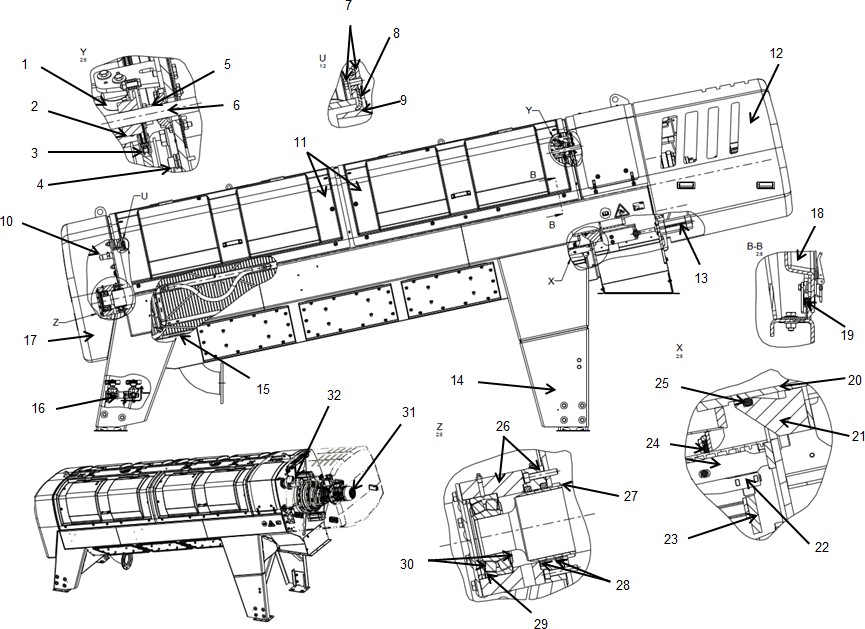 Elektros vartotojai ant sraigtinio preso:Artimo judesio jungiklis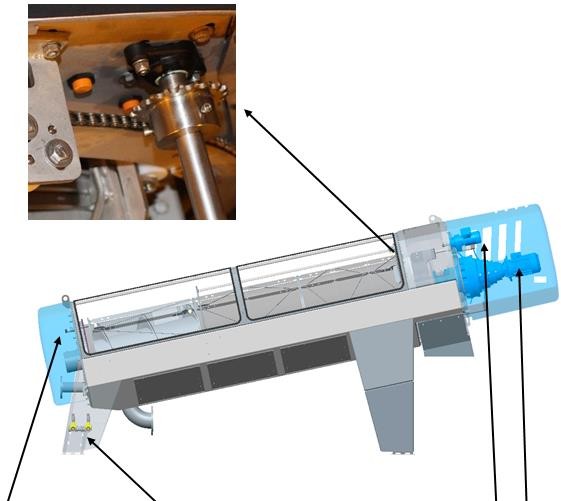 Slėgio jungiklis	Solenoidiniai vožtuvai	Pavaros varikliaiPrieš pirminį įrenginio paleidimą ir prieš kiekvieną pakartotiną įjungimą (pvz., pakeitus įtampos tiekimą), patikrinkite variklių judėjimo kryptį!Dažnio keitiklių naudojimo saugos instrukcijosJungčių patikrinimasPatikrinkite visas elektros jungtis atlikdami įrenginio ar jo dalių sukimosi krypties bandymą.Patikrinkite visas mechanines jungtis dėlNutekėjimų, kai į įrenginį įleidžiama vandens ar paduodama suspausto oro.Vibracijų.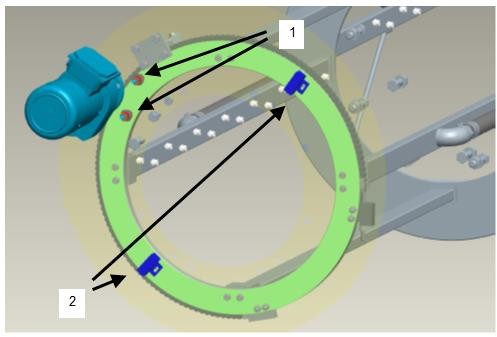 1: Artimo judesio jungiklis įrenginio korpuse.2: Kumšteliniai jungikliai ant purkštuvais plaunamo sieto.PaleidimasPersonalasRekomenduojama, kad pirminį įrenginio paleidimą atliktų HUBER SE inžinierius arba specialiai apmokytas personalas. Paleidimo metu, personalas apmokomas kaip valdyti įrenginį. Būtinos sąlygosĮrenginys turi būti sumontuotas tiksliai taip, kaip nurodyta eksploatavimo instrukcijose.Visos mechaninės ir elektros instaliacijos turi būti tinkamai įrengtos.Zondų ir elektros pavarų nustatymo parametrai turi būti fiksuojami kaip nurodyta elektros valdymo sistemų aprašyme. Į įrenginį turi būti tiekiamas pakankamas kiekis plovimo vandens. Visi nusausinimo procesui reikalingi periferiniai įrengimai, pvz., koaguliantų kondicionavimo įrenginys, siurbliai, zondai, matavimo prietaisai, indikatoriai, platformos ir kt., turi būti pilnai veikiantys. Rekomenduojama atlikti fokuliantų testavimą prieš pasirenkant tinkamus koaguliantus. Atidžiai užpildykite įrenginio paleidimo protokolą, kurį pasirašo įrenginio paleidime dalyvaujantis inžinierius ir atsakingas operatorius. Protokolą laikykite saugiai kartu su eksploatavimo instrukcijomis, vieną kopiją nusiųskite HUBER SE.Paleidimo instrukcijosPrieš paleidžiant įrenginį, tinkami koaguliantai turi būti parenkami atliekant flokuliacijos bandymus. Sraigtiniam presui paprastai reikalingi labai aukštu šlyties stabilumu pasižymintys medžiagos gumulai. Kadangi dumblas ilgą laiką prabūna prese, galima atlikti sraigtinio preso nustatymų pakeitimus, pvz., sraigto greitį, kūgio slėgį ar flokuliantų dozę.Optimalus sraigtinio preso sureguliavimas visada yra kompromisas tarp pralaidumo, nusausinimo rezultatų, filtrato kokybės, koaguliantų suvartojimo ir dalių nusidėvėjimo. Sraigtinio preso paleidimasParuošiamieji darbaiParuoškite tinkamą polimerų tirpalą.Įsitikinkite, ar tarpinėje dumblo laikymo talpoje tinkamai vyksta maišymas.Remiantis bandymų su polimerais rezultatais, apskaičiuokite polimerų dozę reikalingą dumblo pralaidumui.Palaukite kol baigsis tiekėjo nurodytas flokuliantų brandinimo laikas.Sraigtinio preso paleidimasPilnai atitraukite pneumatinį kūgį (atvira).Paleiskite sraigtinį presą pasiekus apie 50 Hz.Įjunkite polimerų dozavimo siurblį. Įjunkite dumblo padavimo siurblį.Iškrovimo vietoje patikrinkite dumblo struktūrą. Iškraunamas dumblas turi būti sutankinamas, t. y., jame neturėtų likti akimi matomo vandens. Matyti tik gumulų struktūra. Jei vandens vis dar yra, tai gali būti dėl per didelės polimerų dozės ir dėl to polimerai gali užkimšti sieto paviršių. Akimi matomas vanduo gali būti šviesios drumstos spalvos. Jei nėra susidariusių gumulų, gali būti, kad naudojamas netinkamas flokuliantas, per maža dozė arba netinkamas polimerų mišinys.Bendras sraigtinio preso sureguliavimasSumažinkite sraigto greitį tol, kol ant pirmos sieto dalies paviršiaus pasirodys švarus vanduo. Tokiu būdu uždaroma įleidimo zona ir sukuriamas nedidelis pirminis slėgis.Paleiskite pneumatinį kūgį esant žemam slėgiui stumiant dumblą. Užtikrinkite, kad variklių galios vartotojai liktų leistinoje amplitudėje.Dėl pneumatinio kūgio sudaryto priešpriešinio slėgio, sraigtinis presas užsipildo dumblu ir prasideda nusausinimo procesas. Per sieto paviršių, palei antrą ir trečią sieto dalį, išspaudžiama nedidelis kiekis kietųjų medžiagų.Jei filtrato kokybė netenkina, pakeiskite polimerų nustatymus. Nustatymų optimizavimasPadidinkite kūgio slėgį tiek, kol bus pasiektas reikalingas nusausinimo rezultatas arba kol bus nepakankamai gera filtrato kokybė. Per didelis kūgio spaudimas gali pakenkti nusausinimo rezultatui ir filtrato kokybei. 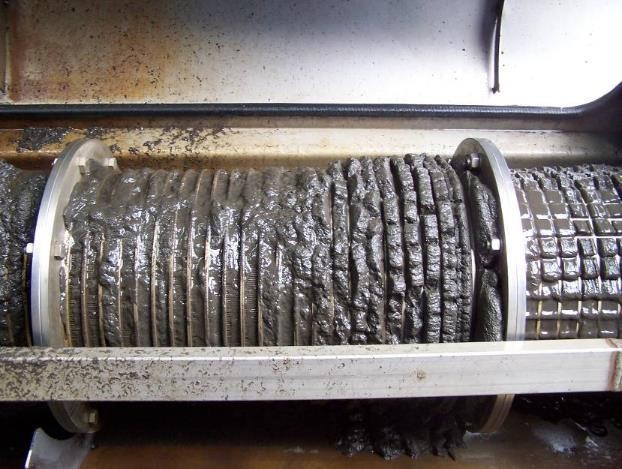 Didelis dumblo nuosėdų kiekis ant antros ir trečios sieto sekcijos (ankstesnėje nuotraukoje) rodo, kad vyksta nepakankama flokuliacija arba per aukštas kūgio spaudimas.Nuosėdos susikaupusios pirmoje sieto dalyje (įleidimo zonoje), kaip parodyta nuotraukoje toliau, rodo, kad nepakankamas sraigto greitis arba neteisingi polimerų nustatymai. Dėl to, slėgis įleidimo į sietą dalyje tampa per didelis ir kietosios dalelės nusėda filtrate. Slėgio zonde pažiūrėkite koks yra slėgis įleidimo taške. Užprogramuokite koks turėtų būti ribinis slėgis, kuriam esant per sietą išstumiamas labai didelis kiekis kietųjų dalelių. Ateityje, nustatytas ribinis slėgis atliks saugos funkciją – pasiekus ribinį slėgį tiekimo siurbliai išsijungs automatiškai.Apie slėgio jungiklį skaitykite pridedamas eksploatavimo instrukcijas. Standartiniai nustatymai ir ribinės vertės yra pateiktos atskirame elektros valdymo įtaisų aprašyme. 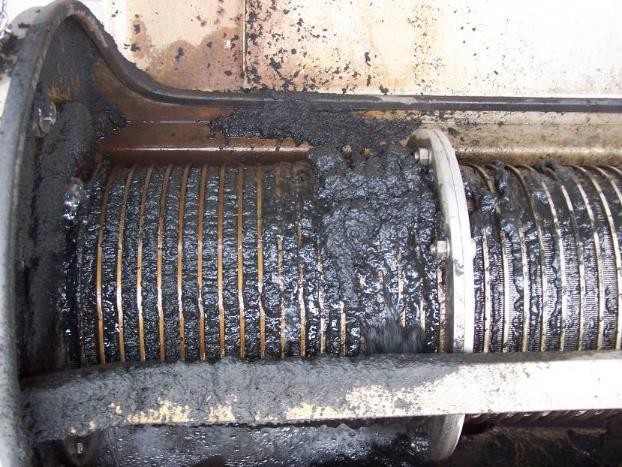 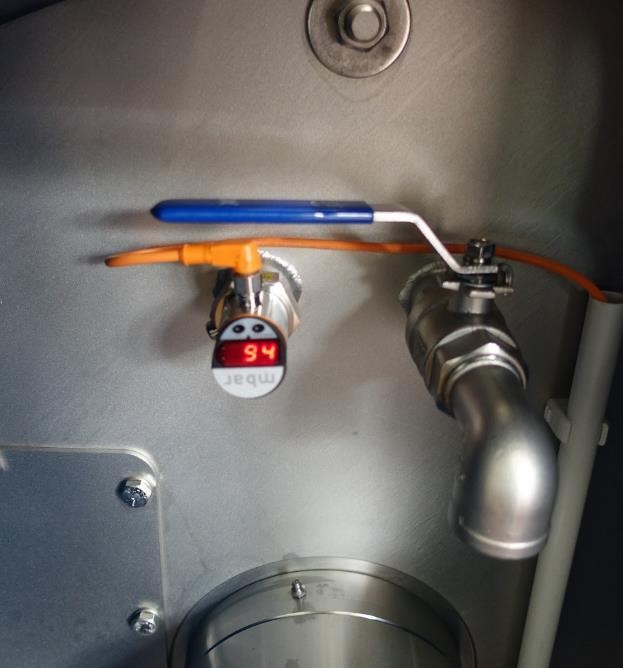 Užtikrinkite, kad variklio sukimo momentas būtų mažesnis už nominalų sukimo momentą.Nustatymai yra optimalūs kai iš sieto pintinės įleidimo zonoje išspaudžiamas švarus vanduo, vidurinė ir trečioji sieto dalis yra visiškai panardinama dumble tik prasiskverbiant mažam kietųjų dalelių kiekiui ir dumblas iškraunamas tolygiai aplink pneumatinį kūgį. (Žr. toliau.)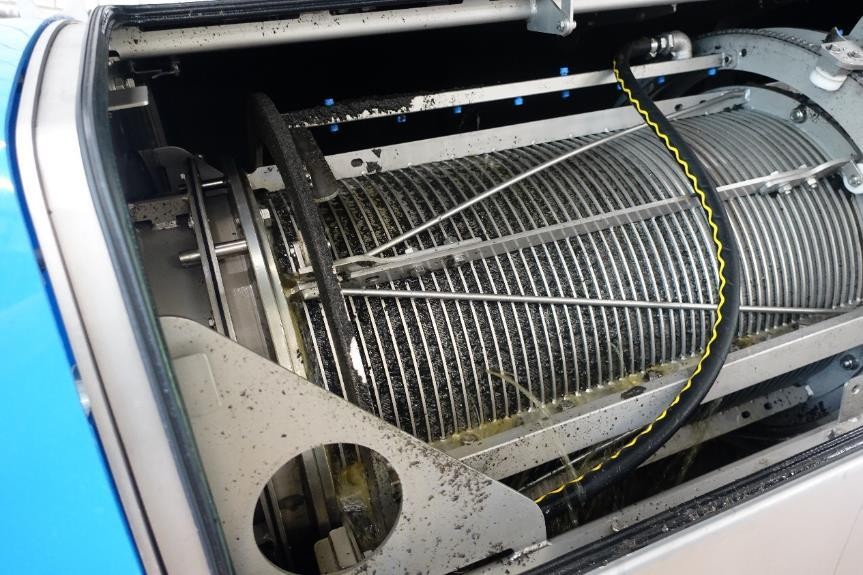 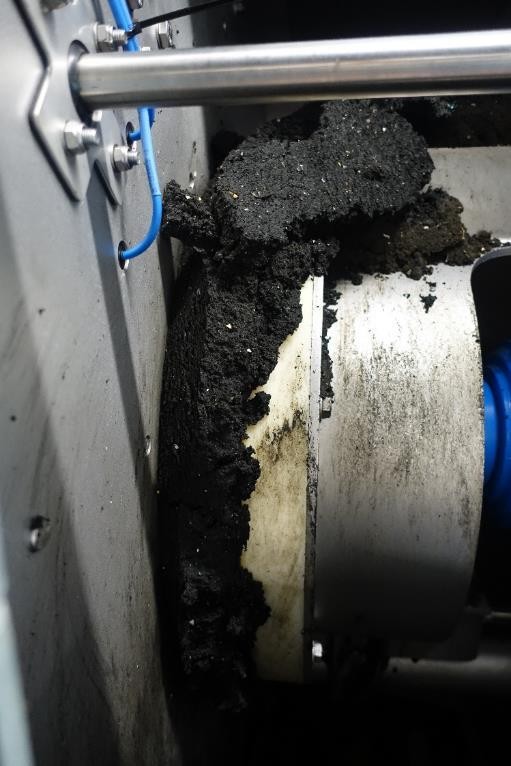 Kadangi kiekvienas plovimo ciklas reiškia, kad į dumblą pateks vandens, sieto plovimas turi būti aktyvuojamas kaip galima rečiau. Sieto plovimą reikia aktyvuoti tik tada, kai iš išorės užsikemša sietas ir filtratas iš jo nebegali ištekėti. EksploatavimasSaugos instrukcijosĮrenginį galima eksploatuoti tik tuomet, jei jis yra saugios ir tinkamos funkcinės būklės.Atsiradus gedimui, nedelsiant apie tai reikia pranešti atsakingiems asmenims. Jei reikia, įrenginį nedelsiant išjunkite ir užrakinkite. Gedimai turi būti skubiai pašalinti. Prieš įjungdami įrenginį, visuomet įsitikinkite, ar tai nekels pavojaus aplinkai.Darbo režimasPagrindinės įrenginio funkcijos yra automatinės ir nereikalauja rankinio paleidimo. Įrenginys yra išskirtinai valdomas automatiniais įtaisais, esančiais centriniame valdymo skyde. Iš skydo visas įrenginys yra įjungiamas ir išjungiamas. Rankiniu būdu nustatomos įrenginio vertės: polimero nustatymai, diskinio filtro greitis, disko pasvyrimo kampas, kt.Gedimų nustatymas ir šalinimasMechaniniai-techniniai gedimaiProceso techniniai gedimaiAptarnavimas, remontas ir valymasKvalifikuoti darbuotojaiKvalifikuotais laikomi tokie darbuotojai, kurie sugeba įvertinti jiems paskirtus darbus ir atpažinti galimus pavojus, nes turi pakankamai įgūdžių, kompetencijos, patirties ir žino atitinkamus standartus. Šis apibrėžimas atitinka EN 60204-1.Kad įrenginys dirbtų be sutrikimų, reikalingas reguliarus valymas ir priežiūra.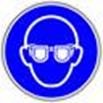 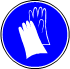 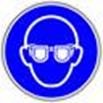 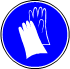 Siekiant išvengti įrenginio sugadinimo ar sužalojimų, atlikdami įrenginio aptarnavimą ar remonto darbus būtinai vadovaukitės toliau nurodytais reikalavimais.Prieš atlikdami bet kokius remonto darbus, plačiai atitverkite zoną aplink įrenginį. Išjungti visus elektros šaltinius ir užtikrinti, kad jie nebus netyčia vėl įjungti.Nustatyti nulinį vandens vamzdžių slėgį. Nenaudoti kitokių, nei nurodytos, eksploatavimo terpių.Nenaudoti kitokių nei Huber sąrašuose nurodytų atsarginių dalių.Perskaityti skyrių Bendrosios saugos taisyklės.Anksčiau paminėtos priemonės padės išlaikyti ilgesnį įrenginio eksploatavimo laiką. Be to, taip bus gerinamas įrenginio darbas. Tikrinimo intervalaiPrieš pradedant bet kokius tikrinimo darbus, išvalykite atitinkamas įrenginio dalis. Kas savaitę vykdoma vizualinė patikraVizuali viso įrenginio patikra turi būti atliekama kartą per savaitę. Taip pat, vizuali patikra reikalinga, jei buvo pakeisti nustatymai ar pakoreguoti procesai.Ypač reikia tikrinti: Sieto pintinės švarumąPurškiamo sieto funkcijasFiltrato kameros švarumąValymo antgalių funkcijasElektros kabeliusJungtisSieto pintinėKartą per savaitę patikrinkite sieto pintinės švarą (vizualiai).Purkštukais purškiamo sieto funkcijaSieto pintinė turi veikti be tarpų. Susidėvėję ritinėliai turi būti pakeisti. Pavaros kaištis turi giliai įeiti į krumpliaračio vidurį. 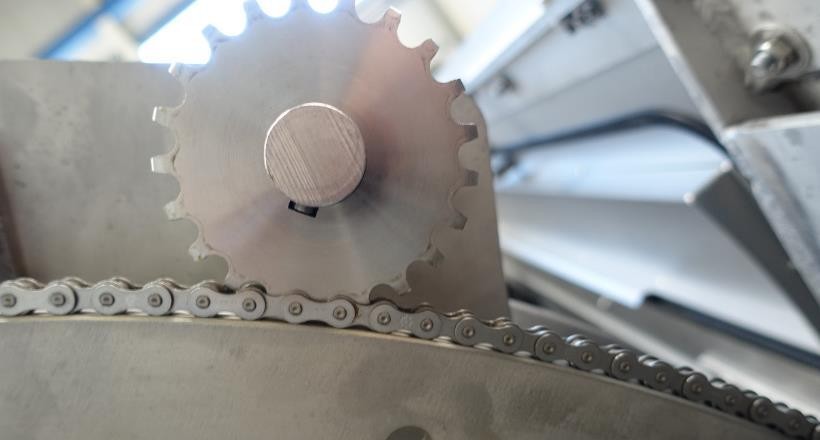 Purškiama sieto pintinė turi pakeisti sukimosi kryptį kai pasiekia tam tikras galines padėtis.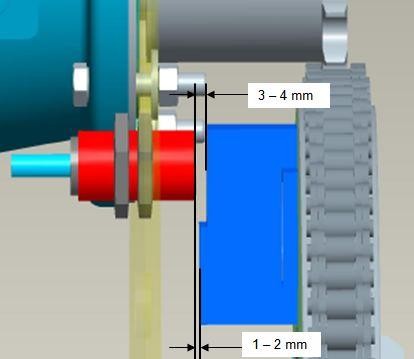 Atstumas tarp arčio jungiklio ir kumštelinio jungiklio gali būti reguliuojamas ant arčio jungiklio esančio sriegio pagalba.Filtrato kameraKartą per savaitę patikrinkite ar filtrato kamera yra švari (vizualiai). Purškimo antgaliaiPurškiklius tikrinkite apžiūrėdami kaip vyksta purškimas. Atsukite ir išvalykite užsikimšusius purkštukus. Elektros kabeliaiPatikrinkite ar nėra pažeistų kabelių.Visus pažeistus kabelius turi pakeisti specialistas.JungtysPatikrinkite ar visos įrenginio jungtys yra sandarios (nėra nutekėjimų) ir nepažeistos (pneumatinės žarnos, kt.). Kas mėnesį atliekami funkcijų bandymaiKas mėnesį atlikite šiuos priežiūros darbus:Patikrinkite sieto skylutes.Patikrinkite riebokšlį tiekimo galinėje dalyje. Patikrinkite pneumatinio kūgio sistemą. Įrenginio darbo metu patikrinkite slėgio jutiklį neišmontuojant įrenginio: patikrinkite ar displėjuje rodo 0 mbar esant tuščiam įrenginiui ar talpai. Nuo filtro dangčio nuvalykite purvą ir nuosėdas membranos, jei nuokrypis matavimo amplitudėje yra didesni negu 2%.Sieto skylučių tikrinimasPo plovimo, patikrinkite sieto skylutes ar jose nėra organinių ar mineralinių nuosėdų.Mineralinės nuosėdos susidaro nuo stipriai kalkėto vandens ar geležies; organinės nuosėdos susidaro nuo dumblo, kuriame yra, pvz. alyvos, dėl ko gali užsikimšti skylutės ir sumažėti filtravimo efektyvumas (žr. toliau). 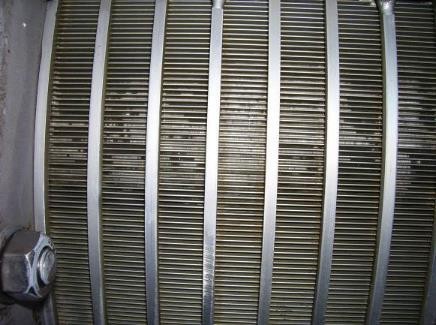 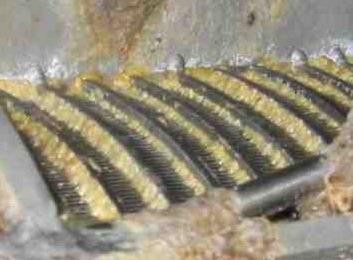 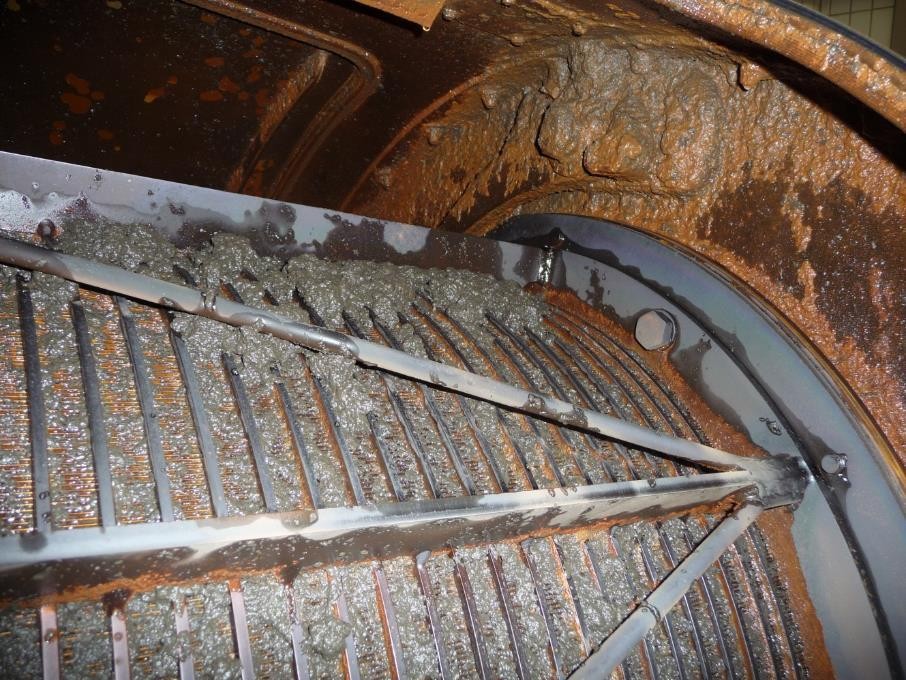 Naudinga nuplauti šiltu vandeniu naudojant priedus arba sieto pintinę plauti rūgšties turinčiomis medžiagomis. Riebokšliai padavimo dalies galeRiebokšlius galima patikrinti pro nutekėjimo angą, įrengtą po tepalų purkštuvais padavimo zonos gale. Jei dumblas prasisunkia pro toliau pažymėtą tašką, gali būti, kad kamera nepakankamai pripildyta alyvos arba pažeistas sandariklis. 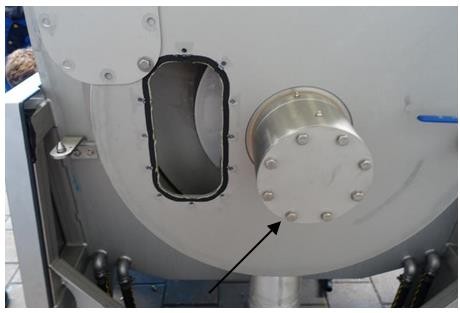 Pneumatinės kūgio sistemos tikrinimas Nuo veleno paviršiaus kūgio zonoje pašalinkite nuosėdas. Pašalinkite nuosėdas nuo pneumatinio cilindro stūmimo strypų.Patikrinkite pneumatinius cilindrus prie stūmimo strypų ir išorines oro padavimo jungtis.Išleiskite pneumatiniame vamzdyne susikaupusį vandenį.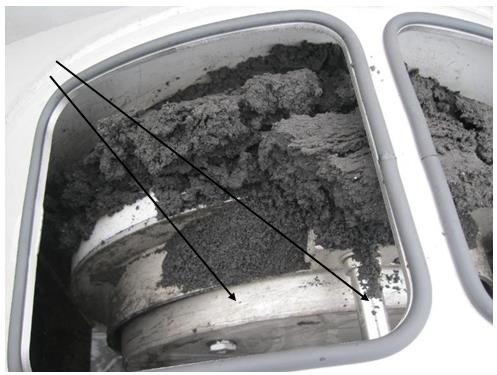 Kasmet atliekamas įrenginio funkcijų testasKasmetinis aptarnavimas (įrenginio stabdymas, išmontavimas) Slėgio jutiklio valymas:Išvalykite membraną minkštu audiniu ir naudokite tinkamas valymo priemones.Viršslėgis ar membranos lietimas sunkiais metaliniais daiktais gali pažeisti matavimo įtaisų elektroniką.AptarnavimasSutepimasAlyvos specifikacija pagal DIN 51502: KPE 2 K-30 Alyvos specifikacija pagal DIN 51519: ISO-VG 100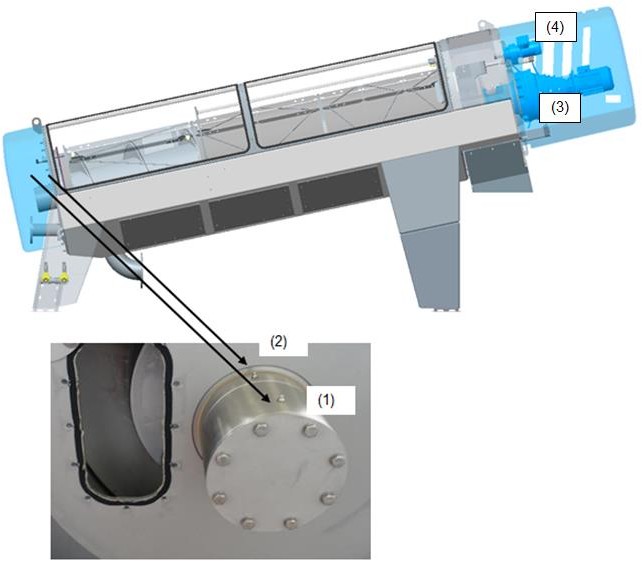 Jei reikia keisto guolį ar riebokšlį, naujas guolis ar naujas riebokšlis turi būti užpildyti alyva 100%.Alyvos keitimasSkaitykite pridedamas pavaros variklio eksploatavimo instrukcijas.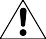 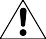 RemontasTechninei priežiūrai ar remonto darbams atlikti gali būti poreikis išmontuoti įrenginį ar jo dalis. Šios papildomos priemonės ir specialūs įrankiai, palengvinantys aptarnavimo darbus: Turėklo sumontavimas virš įrenginio išilginės ašiesMobilus portalinis kranas ar šakinis krautuvasDinamometrinis raktas iki 800 NmSunkiausios atskiros įrenginio dalys ir jų svoriai:620.2 dydžio įrenginys su vientisa sieto pintineĮtraukiamas sraigto veleno įtaisasGrandininiai kėlimo įtaisai, keliamoji galia >= 1.5 tAtraminiai blokai, keliamoji galia >= 1.5 tSunkiausios dalių grupės svoris: 1,8 tŠią dalių grupę sudaro sieto pintinė, sraigto velenas, iškrovimo kamera su varikliais ir pneumatiniu kūgiu, ir purkštukais purškiamas sietas. Tam, kad įrenginio dalys būtų tvariai ir tinkamai sumontuotos, kai kurias jungtis sutvirtinti bent 2 reguliuojamais kaiščiais (sieto pintinės jungtys, įleidimo/išleidimo kameros, sraigto veleno guolis).Sieto pintinės ritinėlių keitimasJei sieto pintinėje matyti radialinis tarpas ar pavaros kaištis nebetiksliai įeina į krumpliaratį, reikia pakeisti sieto purkštukus.Visiškai ištuštinkite įrenginį.Įrenginį išjunkite.Nuimkite įrenginio dangtį.Naudodami aukšto slėgio įrenginį išvalykite įrenginio vidų ir sieto pintinės pavaros elementus. Laikinai popieriumi užkimškite filtrato išleidimo angą, taip nepamesite varžtų ar įrankių.Išimkite sieto pintinės kaiščius.Atjunkite žarnas nuo sieto pintinės. Į įrenginį įdėkite purkštukais plaunamą sieto pintinę į tokią padėtį, kad būtų galima pasiekti sieto pintines plokštes. Pritvirtinkite purkštukais plaunamos sieto pintinės gaubto apatinę ir viršutinę dalis prie sieto pintinės arba įrenginio rėmo taip, kad nejudėtų.Tam, kad galėtumėte skandžiai surinkti elementą iš naujo, atveržkite purkštukais valomo sieto pintinės plokštes atkreipdami dėmesį į žymėjimus ant dalių.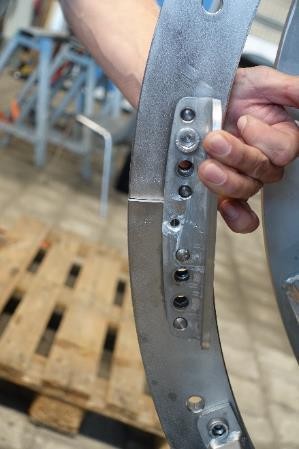 Nuleiskite apatinę sieto pintinės dalį į įrenginio filtrato kamerą. Viršutinę sieto dalį iškelkite iš įrenginio. Pakeiskite ašinius ir radialinius ritinėlius, įskaitant ir ašies varžtus bei kaiščius.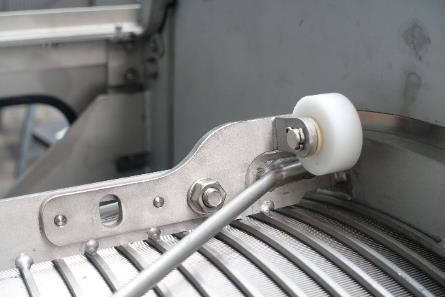 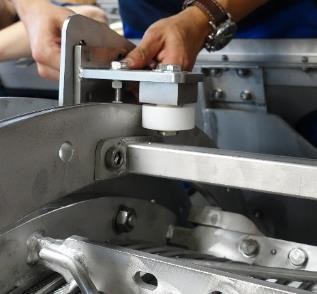 Iš naujo surenkant įrangą, atkreipkite dėmesį į žymėjimus ant atskirų elementų. Iš naujo surinkus elementą, patikrinkite koncentrinį išlyginimą link sieto pintinės. Taip pat patikrinkite ar pavaros dirba tinkamai ir tolygiai, ir kad atstumas tarp kumštelinių jungiklių ir arčio jungiklių būtų teisingas.Grandiklio ant sraigto veleno keitimasJei nusausinimo efektyvumas ženkliai sumažėja, arba tiekimo slėgis ar sraigto sukimosi greitis didėja nepaisant pakeistų dumblo parametrų ir flokuliantų nustatymų, pakeiskite grandiklį.Kaip vykdyti įrenginio priežiūrą su atskiriama (dalijama) sieto pintine:Atskirkite sieto pintinę kaip aprašyta anksčiau.Atsukite radialinius kaiščius su grioveliais nuo sieto pintinės gaubto.Atsukite ašinius kaiščius su grioveliais iš abiejų sieto pintinės viršutinės dalies pusių. 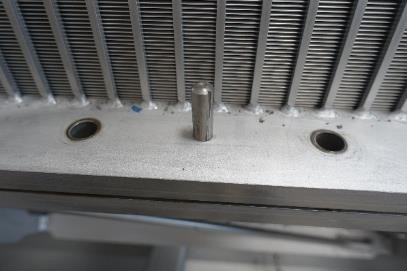 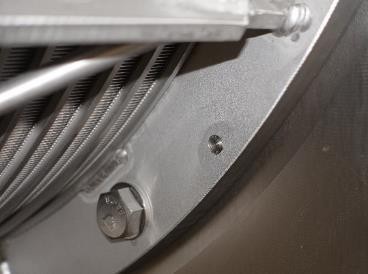 Įrenginio galinėje dalyje įleidimo vietoje atsukite sieto pintinės atramoje pritvirtintus varžtus. Dabar įleidimo pusėje galima stumtelėti apsaudimo žiedą į įleidimo kamerą. Dabar įrenginio korpuse viršutinėje sieto pintinės dalyje yra ašinis tarpas.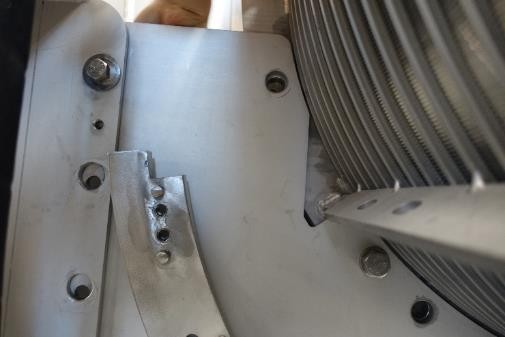 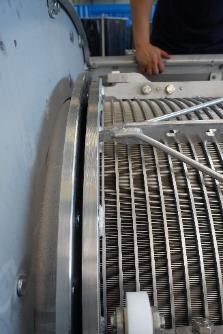 Laikinai pritvirtinkite atitrauktą apspaudimo žiedą įleidimo kameroje. 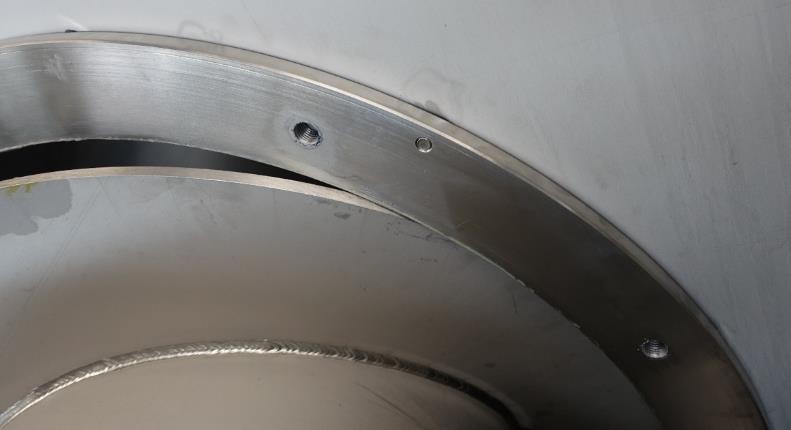 Iš įrenginio korpuso ištraukite purkštukais purškiamo sieto pintinę iki pusės. 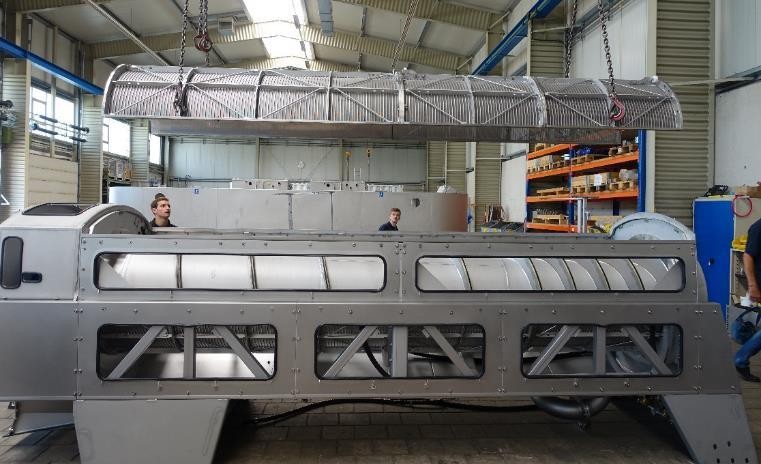 Dabar atsukite grandiklį tvirtinančius begalvius varžtus.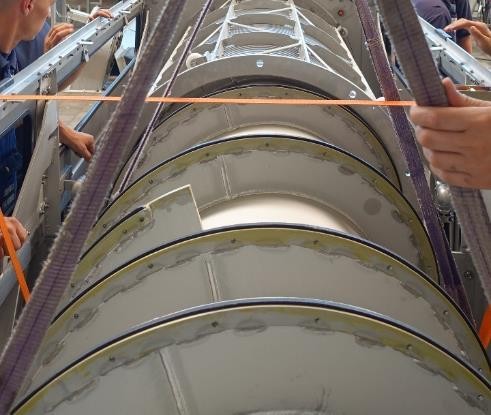 Pasukite sraigto veleną puse sukimo.Atlaisvinkite grandiklį tvirtinančius begalvius varžtus. Ištraukite susidėvėjusį grandiklį iš rėmo. Kruopščiai išvalykite rėmą.Iškrovimo galinės dalies rėmo pradžioje įdėkite naują grandiklio briauną. Įstumkite grandiklio galus į rėmo „kišenes“. 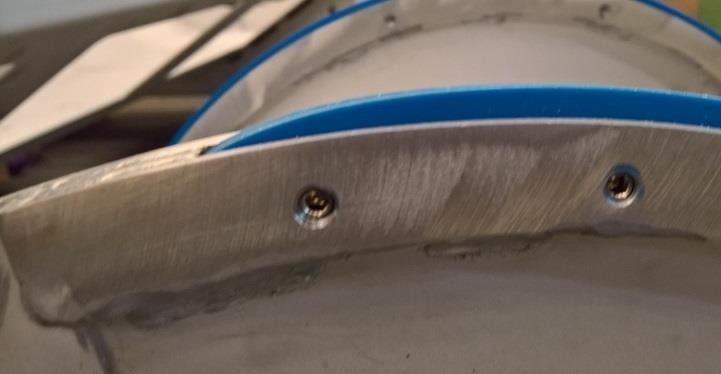 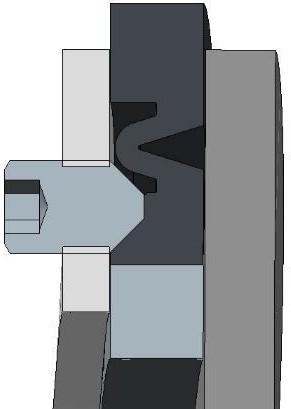 Pritvirtinkite grandiklį srieginiais kaiščiais pirmoje dalyje. Įsukti srieginiai kaiščiai turi susiliesti su metaliniu rėmu. Peiliu nuožulniai nupjaukite pirmus 3 cm, kad tekėjimas vyktų per viršutinį sraigto mentės kraštą ir kad sraigto velenui pasisukus grandiklis lengvai įeitų iki sieto pintinės dugno dalies.Sutepkite grandiklį flokuliantu arba minkštu muilu. 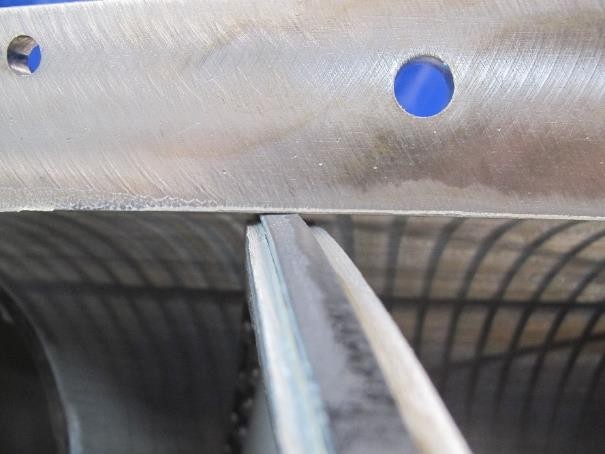 Pasukite sraigto veleną puse sukimo ir varžtais pritvirtinkite grandiklį.Tęskite tokiu pačiu būdu kol pakeisite grandiklį per visą sraigto veleną. Nupjaukite atsikušusią dalį. Peiliu nuožulniai nupjaukite paskutinius 3 cm, kad tekėjimas vyktų per viršutinį veleno kraštą. Iš naujo surinkite detalę atbuline tvarka. Naudokite naujus kaiščius su grioveliais tvirtindami atskirus elementus.Prieš vėl paliesdami įrenginį, patikrinkite, kad abi purkštukais purškiamo sieto pintinės krumplinės pavaros dirba tinkamai ir tolygiai, ir kad atstumas tarp kumštelinių jungiklių ir arčio jungiklių būtų teisingas.Kaip tvarkyti įrenginius su vientisa sieto pintine:Visiškai ištuštinkite įrenginį.Įrenginį išjunkite.Nuimkite dangtį.Naudodami aukšto slėgio įrenginį išvalykite įrenginio vidų ir sieto pintinės pavaros elementus. Laikinai popieriumi užkimškite filtrato išleidimo angą, taip nepamesite varžtų ar įrankių. Atjunkite elektra nuo variklių ir pneumatinių žarnų pneumatiniame kūgyje. Atlaisvinkite preso dumblo transportavimo įrenginio jungtis, jei tokių yra. Nuo sieto pintinės atjunkite plovimo vandens žarnas. Nuo įrenginio rėmo nuimkite iškrovimo dalies dangtį.Nuo įrenginio rėmo nuimkite radialinius sieto pintinės laikiklius. 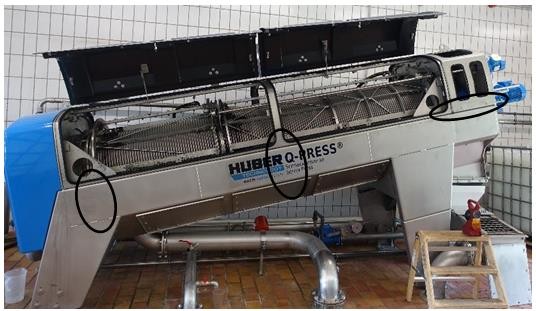 Pritvirtinkite sieto pintinės galą iš įleidimo pusės ir išleidimo korpuso prie kėlimo prietaiso.Iš įrenginio lėtai ištraukite sieto pintinę kartu su plovimo sistema ir išleidimo korpusu kartu su varikliais ir pneumatiniu kūgiu. Traukite ašies kryptimi tol, kol pasimatys veleno kaklelis.Iškelkite visą įrengimų dalį iš įrenginio korpuso. Padėkite įrengimų dalį ant atraminių blokų šalia įrenginio. 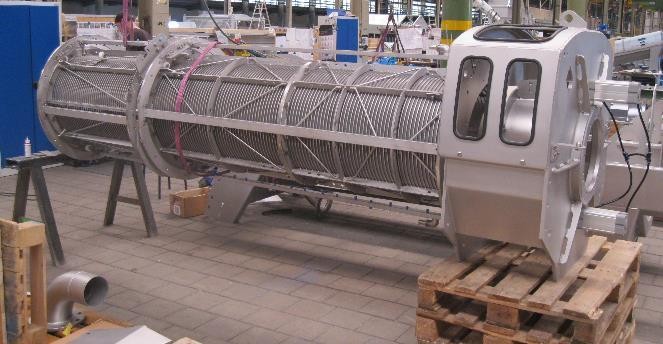 Atlaisvinkite varžtus, jungiančius įrenginį ir sraigto veleną.Ištraukite sraigto veleną iš sieto pintinės įleidimo gale.Pakeiskite grandiklius ant sraigto veleno taip kaip aprašyta anksčiau. Atskirkite sieto pintinės pavaros veleną nuo pavaros kaklelio. Atskirkite iškrovimo kamerą nuo sieto pintinės. Sutepkite grandiklį ir sieto pintinę. Pritvirtinkite sraigto veleną įleidimo gale prie kūgio formos apspaudimo žiedo ant sieto pintinės.Ištraukite sraigto veleną iš sieto pintinės įleidimo gale. 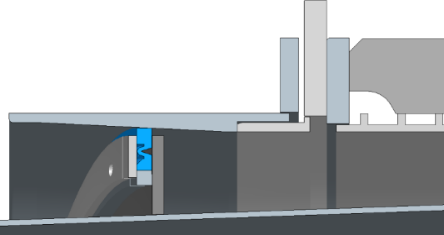 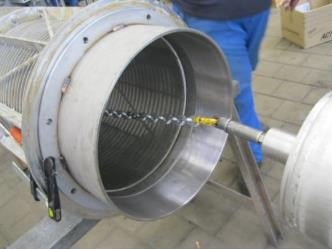 Atkreipkite dėmesį, kad grandiklis neužsikimštų, o lengvai įeitų į sieto pintinę. 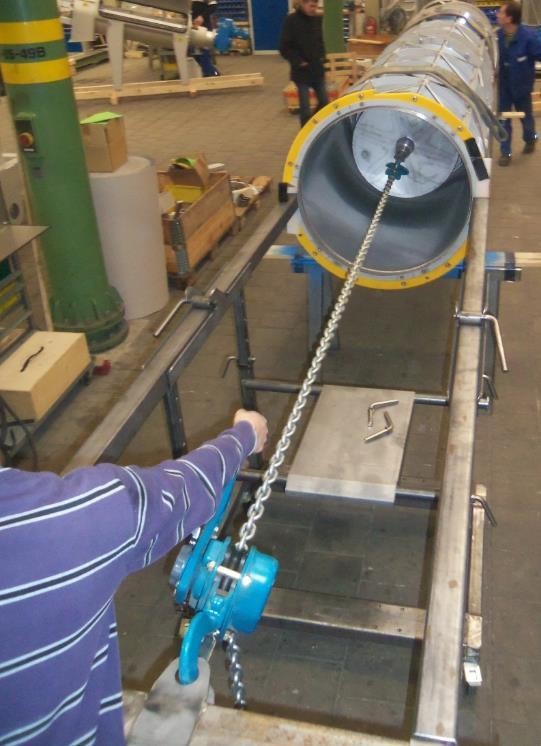 Pneumatiniame kūgyje pakeiskite sandarinimo žiedą. Jei reikia pakeiskite ritinėlius purkštukais purškiamoje sieto pintinėje.Iš naujo surinkite detalę atvirkštine tvarka.Naudokite naujus kaiščius su grioveliais tvirtindami atskirus elementus. Atkreipkite dėmesį, kad sukimo momentai būtų teisingi tvirtinant sraigto veleną prie išleidimo flanšo.620.2: 510 Nm (M20 A2-70)800.2: 780 Nm (M30 A2-70)Prieš vėl paliesdami įrenginį, patikrinkite, kad abi purkštukais purškiamo sieto pintinės krumplinės pavaros dirba teisingai ir tolygiai, ir kad atstumas tarp kumštelinių jungiklių ir arčio jungiklių būtų teisingas.Dumblo tiekimo galinės dalies ir veleno sandariklio/guolio keitimasPakeiskite veleno sandariklį, jei dumblas atsiranda pro nutekėjimo angą po tepalų švirkštu. Varžtais kartu sujungiami guolio laikiklis ir sandariklio atrama. Sandariklio atrama yra pritvirtinama varžtais ir prispaudžiama prie dumblo įleidimo kameros. 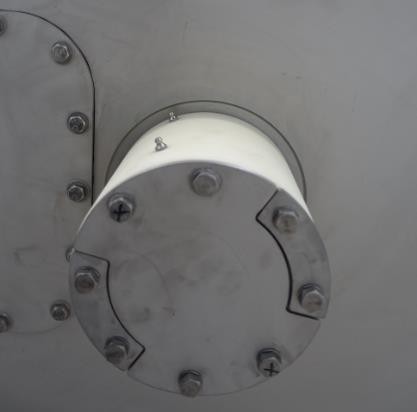 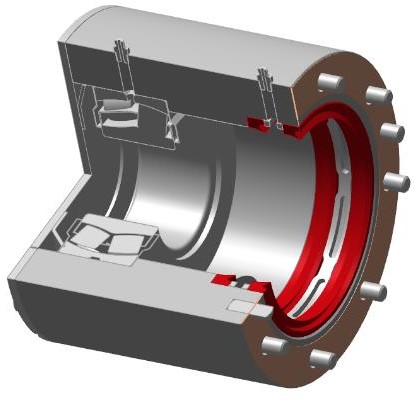 Vieną po kito atlaisvinkite guolio dangtį, guolio įvorę ir sandariklio atramą.Pakeiskite veleno movą.Pakeiskite veleno sandarinimo žiedus ir, jei reikia, veleno guolį. Prieš surenkant iš naujo, pilnai tepalu užpildykite veleno guolį ir tarpus prie sandariklio.Iš naujo sumontuokite detalę atbuline tvarka. Tepalu sutepkite guolį ir veleno sandariklį tik besisukant sraigto velenui. Naudokite teisingą kiekį tepalų ir tepkite reikiamais intervalais. Atsarginės dalys, susidėvinčios dalysSusidėvinčios dalysMūsų garantija neapima tų susidėvinčių dalių, kurių spartesnis nei kitų dalių susidėvėjimas yra natūrali šio įrenginio eksploatavimo proceso dalis. Susidėvinčiomis yra laikomos tos dalys, kurios greičiau už kitas susidėvi dėl savo atliekamos funkcijos, pvz., besisukančios įrenginio dalys, veleno sandariklis, pavarų dėžės sandarikliai, šepečiai, riebokšliai, kt.Pagrindinės susidėvinčios įrenginio dalys:Grandiklio šepetėliai ant sraigto menčiųVeleno sandariklis su veleno movaVeleno guolisPurškiamo sieto ritinėliai (620.2, 800.2)Purškiamo sieto ritinėliai (620.2, 800.2)Purškiamo sieto purkštukų antgaliai Žarnos purškiamam sietuiPneumatinis cilindrasJei į įrenginį yra paduodamos abrazyvinės medžiagos (dažnai tokių pasitaiko ypač pramoniniame dumble), valymo šepečių naudojimo laikas gali žymiai sutrumpėti. Dėl šlifavimosi nusidėvinčios dalys neįeina į garantiją.Atsarginės dalysApie kitas atsargines dalis, pvz., pavaros variklį, solenoidinį vožtuvą, zondus, kt., skaitykite Priede.Užsakydami atsargines dalis visada nurodykite:Įrenginio tipąDydįUžsakymo numerį – įrenginio numerįPagaminimo metusEksploatavimo įtampą (atitinkamų elektrinių dalių)Užsakymo numerį paimtą iš atsarginių dalių sąrašo (Priede)Reikalingą kiekįPristatymo adresąStabdymasKad įrenginio nesugadintumėte ir išvengtumėte žmonių sužeidimo bei žalos aplinkai, jį stabdydami, laikykitės šių taisyklių:Įrenginį stabdyti gali tik kvalifikuoti darbuotojai.Susisiekite su gamintoju ir pasitarkite, kur dėti nebereikalingą įrenginį.Eksploatavimo metu susidariusias atliekas, pagalbines medžiagas ir alyvą (pvz., pavarų variklio) sutvarkykite taip, kad nepadarytumėte žalos aplinkai. Laikykitės aplinkos apsaugos taisyklių!Įrenginį kelkite ir jo padėtį koreguokite naudodami jo kėlimo ąsas.Įrenginiui ar jo dalims gabenti naudokite tik tam tikslui rekomenduojamą kėlimo įrangą.Taip pat skaitykite skyrių Gabenimas.Taip pat skaitykite skyrių Bendros saugos taisyklės.Laikinas sustabdymasUžtikrinkite, kad rezervuare ir dumblo nusausinimo įrenginyje neliktų dumblo likučių, dėl ko gali susidaryti biodujosIštuštinkite koagulianto koncentrato ir dozavimo linijas (pasiurbimo ir slėgio vamzdynus).Pilnai evakuokite koagulianto kondicionavimo įrenginį.Išplaukite visus dozavimo siurblius ir išardykite.Ištuštinkite dumblo padavimo reaktorių.Ištuštinkite sutankinto dumblo padėklą.Išvalykite įpurškimo ir maišymo įtaiso koaguliantų įpurškimo purkštukus.Visiškai izoliuokite dumblo tankinimo įrenginį ir rankomis pašalinkite dumblo nuosėdas. Įsitikinkite, kad filtro medžiaga būtų švari.Išvalykite filtro valymo sistemos purkštukus.Išardykite koagulianto koncentrato siurblį.Apsaugokite vamzdynus nuo šalčio ir apsaugokite nuo nuosėdų susidarymo.Patikrinkite PLV (E-Prom) valdymo skydo bateriją).Pilnai evakuokite koagulianto kondicionavimo rezervuarą.Sutepkite visus guolius ir sandariklius.Galutinis sustabdymas / įrenginio utilizavimasSu galutiniu sustabdymu susijusius elektros ir mechaninius darbus paveskite tik kvalifikuotiems darbuotojams.Galutinai stabdydami įrenginį, laikykitės nurodymų skirtų laikinam įrenginio stabdymui ir dar šių rekomendacijų:Pilnai ištuštinkite dumblo kondicionavimo koaguliantais įrenginį ir koncentruoto koagulianto talpą. Dumblo kondicionavimo koaguliantais įrenginį išvalykite atitinkamomis priemonėmis. Nepanaudotus chemikalus grąžinkite tiekėjui.Papildoma informacijaJei norėsite gauti daugiau informacijos, rašykite arba skambinkite. Mūsų įmonės adresas:HUBER SEIndustriepark Erasbach A1 92334 BerchingVokietijaTel.:	+49-8462-201-0Faksas:	+49-8462-201-810E. paštas:	info@huber.deKlientų aptarnavimo skyrius:Tel.:	+49-8462-201-455Faksas:	+49-8462-201-459E. paštas:	service@huber.deMes padėsime jums greitai rasti specialistą galintį atsakyti į jūsų klausimus.Mūsų interneto svetainės adresas http://www.huber.de , joje pateikiama naujausia informacija apie mūsų paslaugas. 		Mūsų paslaugos apima prevencinę priežiūrą, įprastą aptarnavimą, nedaug laiko reikalaujantį remontą.       Dėl šių paslaugų į mus galima kreiptis visą parą, 7 dienas per savaitę. Mūsų kvalifikuota komanda siūlo į klientą orientuotas ir patikimas paslaugas. Jos apima: Montavimą ir paleidimąSpecialistų pagalbą, įrenginį eksploatuojančio personalo informavimą ir instruktavimąĮprastą aptarnavimąĮrenginio darbo optimizavimąĮrenginio priežiūrąRemontą ir standartinių dalių pristatymą per 48 valandasŠios papildomos paslaugos garantuoja patikimą įrenginio eksploatavimą, o tai svarbu ir municipalinių ir pramoninių nuotekų valymo atvejais. Tai padės tenkinti jūsų atsakomybės ribose jums keliamus reikalavimus.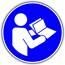 PASTABAŠios instrukcijos yra įrenginio dalis ir jos turi būti prieinamos operatoriams bet kuriuo metu.Būtina laikytis saugos instrukcijų. Jei įrenginys yra parduodamas, šios instrukcijos turi būti pridedamos. Kad būtų geriau suprasti, šiose instrukcijose yra pateikiamos įrenginio be saugos įtaisų fotografijos/paveikslėliai. Įrenginio eksploatavimas leistinas tik tada, kai visi nurodyti saugos įtaisai yra sumontuoti, pvz., sumontuoti dangčiai ar turėklaiPASTABAPranešimas dėl Europos Tarybos Elektromagnetinio suderinamumo direktyvos EMV 2014/30/EU taikymo:Pagal DIN EN 61000-6-4 (Bendrieji standartai trumpalaikiam spinduliavimui pramoninėse zonose), įrenginį galima naudoti pramoninėse zonose. Elektros instaliacija ir valdymo technologija papildomai turi atitikti DIN EN 61000-6-3 reglamento (trumpalaikė spinduliuotė gyvenamosiose zonose) reikalavimus naudoti gyvenamosiose zonose, verslo ir komercinėse zonose bei mažose įmonėse.1Sraigto pavara9Sraigto guolių tepalas 2Plovimo vandens jungtis prie 4 solenoidinių vožtuvų10Dumblo iškrovimo patikros dangtis 3Dumblo įleidimo flanšas11Sraigto velenas4Filtrato išleidimo flanšas12Cilindrinė tinklo pintinė5Purkštukų strypas / purkštukai13Patikros dangtelis filtravimo zonoje 6Spaudimo kūgis (pneumatinis)14Slėgio jutiklis dumblo įleidimo kameroje7Dumblo iškrovimo kamera15Purkštukų pintinės pavara8Pneumatinis cilindras su jungtimi suspaustam orui 16Purkštukų pintinės artumo jungiklis DĖMESIO„PASTABA“ žymi apie galimą turto sugadinimą. Pasydami šių ženklų išvengsite materialaus turto sugadinimo!!DĖMESIOŠį ženklą matysite ten, kur reikalingas ypatingas dėmesys, kad būtų laikomasi teisingo eksploatavimo instrukcijų ir tuo pačiu apsisaugota nuo įrenginio gedimų ir darbo sutrikimų.Maitinimo tinklo skyriklisMaitinimo tinklo skyriklis yra ant valdymo skydo. Juo įrenginys atjungiamas nuo maitinimo tinklo/įjungiamas į maitinimo tinklą.Atjungę maitinimo tinklą, skyriklį užrakinkite spyną ir tik po to imkitės priežiūros ir remonto darbų. PatikraPatikraMaitinimo tinklo skyriklisMaitinimo tinklo skyriklis yra ant valdymo skydo. Juo įrenginys atjungiamas nuo maitinimo tinklo/įjungiamas į maitinimo tinklą.Atjungę maitinimo tinklą, skyriklį užrakinkite spyną ir tik po to imkitės priežiūros ir remonto darbų. IntervalasMetodasyFAvarinis grandinės nutraukimasŠiame įrenginyje yra avarinio grandinės nutraukimo įtaisas.Avarinio grandinės nutraukimo jungiklis yra ant valdymo skydo. Kiekvieną kartą, kai avarinio grandinės nutraukimo jungiklis (pasirinktinas) yra suaktyvinamas, šis įrenginys arba visa sistema, įskaitant inkorporuotas sistemas, pereina į saugaus eksploatavimo režimą.Avarinis grandinės nutraukimo jungiklis gali būti atlaisvintas  jį traukiant arba sukant į dešinę.PatikraPatikraAvarinis grandinės nutraukimasŠiame įrenginyje yra avarinio grandinės nutraukimo įtaisas.Avarinio grandinės nutraukimo jungiklis yra ant valdymo skydo. Kiekvieną kartą, kai avarinio grandinės nutraukimo jungiklis (pasirinktinas) yra suaktyvinamas, šis įrenginys arba visa sistema, įskaitant inkorporuotas sistemas, pereina į saugaus eksploatavimo režimą.Avarinis grandinės nutraukimo jungiklis gali būti atlaisvintas  jį traukiant arba sukant į dešinę.IntervalasIntervalasAvarinis grandinės nutraukimasŠiame įrenginyje yra avarinio grandinės nutraukimo įtaisas.Avarinio grandinės nutraukimo jungiklis yra ant valdymo skydo. Kiekvieną kartą, kai avarinio grandinės nutraukimo jungiklis (pasirinktinas) yra suaktyvinamas, šis įrenginys arba visa sistema, įskaitant inkorporuotas sistemas, pereina į saugaus eksploatavimo režimą.Avarinis grandinės nutraukimo jungiklis gali būti atlaisvintas  jį traukiant arba sukant į dešinę.mFVariklio apsaugos jungiklisŠiame įrenginyje yra nuo perkrovos sauganti netiesiogine variklio apsaugos jungiklis. Kai per daug įšyla, įrenginio variklis išsijungia. Apsaugos nuo viršsrovio prietaisas su termine delsa turi būti nustatytas taip, kad pavaros variklis nuo maitinimo šaltinio būtų atjungtas po delsos tE.PatikraPatikraVariklio apsaugos jungiklisŠiame įrenginyje yra nuo perkrovos sauganti netiesiogine variklio apsaugos jungiklis. Kai per daug įšyla, įrenginio variklis išsijungia. Apsaugos nuo viršsrovio prietaisas su termine delsa turi būti nustatytas taip, kad pavaros variklis nuo maitinimo šaltinio būtų atjungtas po delsos tE.IntervalasIntervalasyF, MVariklio temperatūros kontrolė (pasirinktinai)Variklyje yra įrengtas temperatūros jutiklis, kuris valdomas rele arba dažnio keitikliu. Jei viršijama leistina temperatūra, variklis išsijungs. PatikraPatikraVariklio temperatūros kontrolė (pasirinktinai)Variklyje yra įrengtas temperatūros jutiklis, kuris valdomas rele arba dažnio keitikliu. Jei viršijama leistina temperatūra, variklis išsijungs. IntervalasIntervalasyV, F, MViršslėgio kontrolėĮrenginyje yra įrengtas slėgio valdymo įtaisas.Jei viršijamas maksimalus 500 mbar slėgis, visas įrenginys, įskaitant jame įkomponuotas dalis, turi būti perjungtas į saugų darbo režimą. Slėgiui nukritus žemiau maksimalaus lygio, atstatomas parametras ir įrenginį galima paleisti iš naujo.PatikraPatikraViršslėgio kontrolėĮrenginyje yra įrengtas slėgio valdymo įtaisas.Jei viršijamas maksimalus 500 mbar slėgis, visas įrenginys, įskaitant jame įkomponuotas dalis, turi būti perjungtas į saugų darbo režimą. Slėgiui nukritus žemiau maksimalaus lygio, atstatomas parametras ir įrenginį galima paleisti iš naujo.IntervalasIntervalasViršslėgio kontrolėĮrenginyje yra įrengtas slėgio valdymo įtaisas.Jei viršijamas maksimalus 500 mbar slėgis, visas įrenginys, įskaitant jame įkomponuotas dalis, turi būti perjungtas į saugų darbo režimą. Slėgiui nukritus žemiau maksimalaus lygio, atstatomas parametras ir įrenginį galima paleisti iš naujo.mFViršslėgio kontrolėĮrenginyje yra įrengtas slėgio valdymo įtaisas.Jei viršijamas maksimalus 500 mbar slėgis, visas įrenginys, įskaitant jame įkomponuotas dalis, turi būti perjungtas į saugų darbo režimą. Slėgiui nukritus žemiau maksimalaus lygio, atstatomas parametras ir įrenginį galima paleisti iš naujo.Pneumatinė izoliacija / aptarnavimo sistemaPasirinktinai, įrenginyje gali būti įrengtas pneumatinis aptarnavimo mechanizmas. Prieš atliekant įrenginio patikros ar aptarnavimo darbus, iš pneumatinio kūgio galim išleisti slėgį. PatikraPatikraPneumatinė izoliacija / aptarnavimo sistemaPasirinktinai, įrenginyje gali būti įrengtas pneumatinis aptarnavimo mechanizmas. Prieš atliekant įrenginio patikros ar aptarnavimo darbus, iš pneumatinio kūgio galim išleisti slėgį. IntervalasIntervalasmFPlovimo ciklo monitoringasĮrenginyje yra įrengtas plovimo ciklo kontrolės mechanizmas. Galinę purškiamo sieto padėtį kontroliuos artimos padėties jungiklis. PatikraPatikraIntervalasIntervalasmF, MĮrenginio kontrolėVidinę įrenginio kontrolės sistemą sudaro 5-laidų maitinimo sistema, 3 fazės, atskira įžeminimo linija (su ŽALIU/GELTONU laido apvalkalu). Papildomai, potencialams išlyginti, reikia įžeminti įrenginio korpusą. Patikrinkite, ar įžeminimo jungtyje nėra korozijos.PatikraPatikraĮrenginio kontrolėVidinę įrenginio kontrolės sistemą sudaro 5-laidų maitinimo sistema, 3 fazės, atskira įžeminimo linija (su ŽALIU/GELTONU laido apvalkalu). Papildomai, potencialams išlyginti, reikia įžeminti įrenginio korpusą. Patikrinkite, ar įžeminimo jungtyje nėra korozijos.IntervalasIntervalasyV, F, MKategorijaSistemos darbasKomponentasTikrinimo intervalas1Gedimas gali pažeisti saugos funkciją, Kai kurie gedimai gali likti nepastebėtiPagrindinis jungiklis, vandens užsukimo prietaisas su apsauga nuo pakartotinio įsijungimo1 kartą per metus pagal komponentų tiekėjo nurodymus2Gedimas gali pažeisti saugos funkciją tarp bandymų.Saugos funkcijos pažeidimas pastebimas bandymu.Avarinis sustabdymas (avarinio išjungimo relės su mygtuko ir išjungimo apsauga) 1 kartą per metus pagal komponentų tiekėjo nurodymusPASTABAŠios eksploatavimo instrukcijos yra laikomos įrenginio dalimi ir visada turi būti personalui po ranka.Darbuotojams privalu laikytis jose nurodytų saugos darbe taisyklių.Nesilaikyti saugos darbe reikalavimų arba juos modifikuoti griežtai draudžiama.PASTABAEEE šalyse turi būti turi būti taikoma ( ir jos turi būti laikomasi) galiojanti 89/391/EWG direktyva ir atitinkamos atskiros direktyvos, ypač 89/655/EWG direktyva dėl būtiniausių darbo įrenginių naudojimui taikomų darbuotojų saugos darbe ir sveikatos reikalavimų. Vokietijoje taikoma (ir jos turi būti laikomasi) 2015 m. priimta Darbuotojų saugos darbe direktyva.PASTABAApšvietimasOperatorius turi užtikrinti pakankamą ir vienodą apšvietimą visose įrenginio vietose. Rekomenduojamas apšvietimo lygis yra 300 lux (apšvietimo lygis remontui; Vokietijoje pagal ASR).PASTABANelipkite ant plastikinių dangčių ir įtempimo virvėmis nedėkite ant jų svorio.NOTICEAtidžiai, naudodami pristatymo lapą, patikrinkite, ar gavote visas medžiagas.DĖMESIOPrieš įrenginio montavimą ir paleidimą, atsakingai susipažinkite su toliau pateiktais reikalavimais. Įrenginiui sugedus dėl šių reikalavimo nesilaikymo, gamintojas neprisiima jokios atsakomybės.DĖMESIOSaugiam įrenginio sumontavimui, dangai naudojamo betono klasė mažiausiai turi būti C20/25. DĖMESIOApšvietimasOperatorius turi užtikrinti pakankamą ir vienodą apšvietimą visose įrenginio vietose. Rekomenduojamas apšvietimo lygis yra 300 lux (apšvietimo lygis remontui; Vokietijoje pagal ASR).DĖMESIOVykdant priežiūrą, plovimo vandens vamzdynas turi būti uždarytas. Plovimo vandens vamzdyne reikia numatyti vožtuvą.DĖMESIOVykdant priežiūrą, iš suspausto oro vamzdyno turi būti išleistas slėgis. Tinkama priemonė tam pasiekti – slėgio reduktorius. DydisTūrisTūris dumblo iškrovimo korpuse(plius iškrovimo velenas, konvejerio sraigtas...)Q 620.23,5 m³0,5 m³Q 800.28,0 m³1,0 m³DĖMESIOPo gręžimo, prapūskite skyles slėgiu, kad nesusidarytų nerūdijančio plieno kamščiai (prapūtimui naudokite oro siurblius, dumples, kt.), taip užtikrinsite kokybišką jungtį. Sutepkite visus neatsukamus varžtus. Taip užtikrinsite ilgalaikį sriegio mobilumą.DĖMESIONaudokite tik įrenginio montavimui skirtas medžiagas!DĖMESIONepatraukite gabenimo įrangos tol, kol prie pagrindo nebus užtvirtinti visi keturių įrenginio kojų fiksavimo varžtai.Užtvirtinkite pagrindo plokštes privirindami jas prie įrenginio kojų. DĖMESIOĮrenginio negalima tvirtinti varžtais prie pagrindo ir paleisti darbui tol, kol jis nebus išlygintas!DĖMESIOUžtikrinkite, kad jungtys būtų įrengtos be įtempių. DĖMESIODumblo vamzdynas į sraigtinį presą turi būti horizontalus arba kylantis. Dėl žemyn įrengiamo vamzdyno gali susidaryti dujos ar nepalankios slėgio susidarymo sąlygos. DĖMESIOPatikrinkite, kad vamzdynuose nebūtų likusių įrankių ar montavimui naudotų medžiagų. Priešingu atveju gali atsirasti pažeidimų. 1Ritinėlis su guolio kakliuku, atraminė ašis17Dangtis įleidimo dalyje2Krumpliaratis18Dangtis3Ritinėlio grandinė19Sandarinimo profilis4Arčio jungiklis20Sraigto velenas5Flanšinis guolis21Pneumatinis kūgis6Purškiamo sieto pavaros velenas22Ritinėlis su guolio kakliuku, atraminė ašis7Sandarinimo tvirtinimas23Purkštukais purškiamo sieto paviršius8Sandarinimas24Sraigto mentė su grandiklio briauna, filtravimo elementas9Apspaudimo žiedas ant sieto pintinės 25Apskritas laidas10Slėgio zondas26Atrama žiedui su grioveliais ir guoliui 11Dangtis27Įvorė12Dangtis iškrovimo gale28Žiedas su grioveliais13Pneumatinis cilindras29Savireguliacinis ritinėlio guolis14Apsauginio laidininko prijungimo vieta30Nilos žiedais15Slėgio žarna31Planetinis pavaros variklis16Solenoidinis vožtuvas32Pavaros variklisToliau nurodytos dalys turi būti įžemintos su potencialo išlyginimo laidininku 6 mm²: 16, 31, 32Toliau nurodytos dalys turi būti įžemintos su potencialo išlyginimo laidininku 6 mm²: 16, 31, 32Toliau nurodytos dalys turi būti įžemintos su potencialo išlyginimo laidininku 6 mm²: 16, 31, 32  Apsauginio laidininko gnybtas: (M8 x min. 20 mm) Laidusis gnybtas kaip jungtis prie pagrindinio potencialo išlyginimo sistemos pagal DIN EN 60204-1 (VDE 0113-1) yra pažymėtas laidininko įžeminimo ženklu pagal EN 61310 D 20, žr. piktogramą šone). Vadovaukitės vietoje taikomomis apsaugos priemonėmis kaip tai numatyta standartuose (DIN, VDE, EN, EeEx-Atex 100a.  Apsauginio laidininko gnybtas: (M8 x min. 20 mm) Laidusis gnybtas kaip jungtis prie pagrindinio potencialo išlyginimo sistemos pagal DIN EN 60204-1 (VDE 0113-1) yra pažymėtas laidininko įžeminimo ženklu pagal EN 61310 D 20, žr. piktogramą šone). Vadovaukitės vietoje taikomomis apsaugos priemonėmis kaip tai numatyta standartuose (DIN, VDE, EN, EeEx-Atex 100a.  Apsauginio laidininko gnybtas: (M8 x min. 20 mm) Laidusis gnybtas kaip jungtis prie pagrindinio potencialo išlyginimo sistemos pagal DIN EN 60204-1 (VDE 0113-1) yra pažymėtas laidininko įžeminimo ženklu pagal EN 61310 D 20, žr. piktogramą šone). Vadovaukitės vietoje taikomomis apsaugos priemonėmis kaip tai numatyta standartuose (DIN, VDE, EN, EeEx-Atex 100a.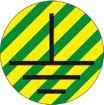 PASTABAJudėjimo kryptis tikrinama tik keletą sekundžių. Dėl to, kad nėra dumblo/vandens, gali būti stiprus garsas ir (arba) susidėvėti sraigtinio preso siurblys. PASTABAĮrenginio pavaros variklis gali būti sukonstruotas kaip nuolatos sužadintas sinchroninis variklis. Nuolatos sužadinti sinchroniniai varikliai gali būti naudojami tik su atitinkamais dažnių keitikliais. PASTABATik keletą sekundžių patikrinkite ar sukimosi kryptis yra teisinga. Įrenginiui ilgiau veikiant sausąja eiga gali atsirasti pažeidimų. Funkcijų bandymų pagalba patikrinkite visus saugos įtaisus. PASTABAPrieš atliekant prietaiso funkcijų bandymą, sušlapinkite sraigtinio preso sieto pintinę ir tokiu būdu išvengsite pernelyg didelio triukšmo ar dalių nusidėvėjimo įrenginiui veikiant sausąja eiga.PASTABAPrieš paleisdami įrenginį, patikrinkite purkštukais plaunamo sieto pintinės padėtį. Nei vienas iš dviejų artimo judesio jungiklių, esančių po purkštukais plaunamo sieto pintinės pavaros, neturi būti galinėje padėtyje (tiesiai ant purkštukais plaunamo sieto pintinės kumštelinių jungiklių). PASTABAYpač atkreipkite dėmesį į variklio apkrovos ir slėgio įleidimo dalyje parametrų apribojimus. PASTABALabai griežtai laikykitės eksploatavimo instrukcijų. Gamintojas neprisiima atsakomybės už įrenginio sugadinimą dėl nurodymų nesilaikymo. TĮrenginio operatorius prisiima pilną riziką.PASTABAAtlikę pakeitimus nustatymuose, patikrinkite sraigto pavaros variklio sukimo momentą. Jei tai viršija nominalų variklio sukimo momentą, variklis gali sustoti, užsiblokuoti sraigtas ar net pažeisti pavarą ar sietą.SimptomasGalima priežastis / gedimo šalinimasIndikacija apie dumblo apdorojimo įrenginio visų pavarų gedimąIndikacija apie dumblo apdorojimo įrenginio visų pavarų gedimąVariklio gedimasVariklio perkrova. Pašalinti mechaninį blokavimą.Patikrinti variklio galios suvartojimą.Atjunkti pagrindinį elektros tiekimą.Patikrinti pavarą. Nustatyti priežastį ir jei reikia remontuoti. Įjungti variklio apsaugos jungiklį ir valdyti nustatymo iš naujo mygtuką.Patikrinti, ar siurblio tiekimo linijoje nėra stambių medžiagų. Sugedusi fazėPatikrinti saugiklius valdymo skyde.Patikrinti kitus saugiklius.PLV (CPU) gedimasPažiūrėkite, ar nereikia keisti baterijos.Nepasileidžia dumblo apdorojimo procesas, nors jokio gedimo nerodo.Nepasileidžia dumblo apdorojimo procesas, nors jokio gedimo nerodo.Nutrūkęs išorinis elektros tiekimas.Įsitikinti, ar nenutrūkęs elektros tiekimas.Išjungtas pagrindinis maitinimo šaltinis (OFF padėtyje).Įjungti pagrindinį maitinimo šaltinį (ON padėtis).Iš anksto pasirinktas valdymas: pusiau automatinis režimas (SEMI-AUTO)Iš anksto pasirinktame valdyme pasirinkti automatinį režimą (AUTO)Nuspaustas avarinio stabdymo mygtukas.Atleiskite avarinį mygtuką. Paspausti atstatymo mygtuką.Susilydęs valdymo saugiklis.Nustatyti priežastį ir pakeisti saugiklį.Neveikia dumblo padavimo siurblys, nors jokio gedimo nerodo.Neveikia dumblo padavimo siurblys, nors jokio gedimo nerodo.Iš anksto pasirinktas valdymas: pusiau automatinis režimas (SEMI-AUTO)Iš anksto pasirinktame valdyme pasirinkti automatinį režimą (AUTO).Siurblio korpuse susikaupęs oras.Trumpam pakelti ir tada nuleisti įjungtą tiekimo siurblį ant kėlimo įtaiso. Užblokuotas atbulinis vožtuvas.Išvalyti atbulinį vožtuvą.Užblokuotas medžiagos įleidimo vamzdis.Kieta medžiaga blokuoja įleidimo vamzdįIšvalyti medžiagos įleidimo vamzdį. Pašalinti nepageidaujamą objektą.Perkrautas dažnio keitiklisPatikrinti dažnio keitiklio gedimo signalą.
Patikrinti saugiklį.Patikrinti/pakeisti kalibravimą Įleidime maksimalus slėgisPralaukti uždelsimo laiką.Dumblo padavimo siurblio tiekiamas srautas yra per mažas arba iš viso srauto nėra.Dumblo padavimo siurblio tiekiamas srautas yra per mažas arba iš viso srauto nėra.Patikrinti tiekiamo dumblo srauto valdymą.Dažnio keitiklis (žr. gamintojo instrukcijas)Patikrinti servovariklio jungiklį ir jei reikia sureguliuoti.Patikrinti tiekiamo dumblo srauto indikatorių.Jei reikia, iš naujo sukalibruokite srauto indikatorių.Susidėvėjęs rotoriaus/statoriaus įtaisas.Pakeisti rotoriaus/statoriaus įtaisą.SimptomasGalima priežastis / gedimo šalinimasKoagulianto dozavimo siurblys nepasileidžia arba nesustoja.Koagulianto dozavimo siurblys nepasileidžia arba nesustoja.Iš anksto pasirinktas valdymas: pusiau automatinis režimas (SEMI-AUTO).Iš anksto pasirinktame valdyme pasirinkti automatinį režimą (AUTO).MIN arba sausos eigos zondas koaguliantų kondicionavimo įrenginyje neveikia.Patikrinti, ar koaguliantų kondicionavimo įrenginys pakankamai užpildytas medžiaga. Sugedo sausos eigos apsauga.Patikrinti, ar siurblio pasiurbimo pusėje yra medžiagos. Aktyvuoti perstatymo (RESET) mygtuką.Sugedo apsauga nuo viršslėgio.Nustatyti priežastį. Išvalyti vožtuvą ir atbulinį vožtuvą, jei reikia išplauti vamzdyną. Išvalyti koagulianto įrenginį ir vamzdyną. Aktyvuoti perstatymo (RESET) mygtuką.Susidariusios koagulianto nuosėdos korpuse arba dozavimo vamzdyne, arba įleidimo vietą blokuoja stambi medžiaga.Išvalyti ir (arba) pašalinti stambią medžiagą. Perkrautas dažnio keitiklisPatikrinti dažnio keitiklio gedimo signalą.
Patikrinti saugiklį.Patikrinti/pakeisti kalibravimą Koagulianto dozavimo siurblio paduodamas srautas yra per mažas arba visai nėra srauto.Koagulianto dozavimo siurblio paduodamas srautas yra per mažas arba visai nėra srauto.Patikrinti paduodamo srauto valdymą.Dažnio keitiklis (žr. gamintojo instrukcijas)Patikrinti servovariklio jungiklį ir jei reikia sureguliuoti.Patikrinti srauto indikatorių.Jei reikia, iš naujo sukalibruokite srauto indikatorių.Susidėvėjęs rotoriaus/statoriaus įtaisas.Pakeisti sistemą pagal gamintojo rekomendacijas.Susidariusios koagulianto nuosėdos korpuse arba dozavimo vamzdyne, arba įleidimo vietą blokuoja stambi medžiaga.Išvalyti ir (arba) pašalinti stambią medžiagą.Susidariusios koagulianto nuosėdos koagulianto tirpalo įtaise arba dozavimo vamzdyne, arba įleidimo vietą blokuoja stambi medžiaga.Išvalyti koagulianto tirpalo įtaisą, ypač maišymo įtaisą ir dozavimo liniją ir (arba) pašalinti stambią medžiagą.Nesandarus koagulianto dozavimo siurblio veleno riebokšlis.Nesandarus koagulianto dozavimo siurblio veleno riebokšlis.Pratekėjimas per veleno riebokšlį.Patikrinti pagrindą. Jei reikia, sureguliuoti iš naujo. Žr. gamintojo instrukcijas. Pratekėjimas per slankų žiedinį sandariklį.Pakeisti slankų žiedinį sandariklį. Žr. gamintojo instrukcijas.Dumblo nusausinimo įrenginys nepasileidžia, nors nerodo jokios klaidos.Dumblo nusausinimo įrenginys nepasileidžia, nors nerodo jokios klaidos.Iš anksto pasirinktas valdymas: pusiau automatinis režimas (SEMI-AUTO).Iš anksto pasirinktame valdyme pasirinkti automatinį režimą (AUTO).Perkrautas dažnio keitiklisPatikrinti dažnio keitiklio gedimo signalą.
Patikrinti saugiklį.Patikrinti/pakeisti kalibravimą.SimptomasGalima priežastis / gedimo šalinimasSutrikęs nuosėdų susidarymas (nestabilus) – Per didelės arba per mažos koagulianto dozėsSutrikęs nuosėdų susidarymas (nestabilus) – Per didelės arba per mažos koagulianto dozės„Kondicionuojamas“ tik vanduo. Patikrinti, ar koagulianto koncentrato talpa yra pakankamai užpildyta. Blokuotas dozavimo taškas / trieigis vožtuvas ant koagulianto kondicionavimo įrengimo. Reikia išvalyti. Koagulianto dozavimo siurbliu paduodama dozė yra per maža arba per didelė. Patikrinti magnetinį indukcinį srauto matavimo įtaisą. Patikrinti dozavimą ir srauto greitį ir pakoreguoti. Išvalyti koagulianto įpurškimo antgalius įpurškimo ir maišymo įtaise. Patikrinti įpurškimo ir maišymo įtaiso atbulinį vožtuvą ir jį sureguliuoti. Neteisingas antrinis koagulianto atskiedimas. Patikrinti antrinį atskiedimą ir pakoreguoti srauto greitį.Pasikeitusi lieso dumblo koncentracija.Patikrinti koncentraciją ir pakoreguoti srauto greitį.Per didelis arba per mažas lieso dumblo kiekis.Patikrinti magnetinį indukcinį srauto matavimo įtaisą. Patikrinti dozavimą ir srauto greitį ir pakoreguoti.Kondicionavimo įrenginyje neteisinga koagulianto koncentracija.Sutrikęs vandens ir (arba) koagulianto koncentrato įleidimas. Sureguliuoti iš naujo.Išvalyti koaguliantų paskirstymo įtaisą. Patikrinti ir išvalyti užpildymo lygio zondus. Patikrinti, ar maišytuvai koagulianto kondicionavimo įrenginyje dirba tinkamai. Jei reikia, išvalykite. Patikrinti, ar koagulianto koncentrato linija nėra užsikimšusi. Jei reikia, išvalyti. Išmatuoti koagulianto koncentratą litrais. Patikrinti impulso/pauzių dozavimo laikus.Išvalyti koagulianto koncentrato dozavimo sraigtą ir vėl išmatuoti turinį litrais. Pašalinti nuosėdas tarpinėje talpoje, skirtoje milteliu tipo koagulianto koncentratui. Patikrinti šildymą.Patikrinti koaguliantų ilgaamžiškumą ir efektyvumą. Koaguliantas netinka dumblui (darbas vasara-žiema)Išbandyti koaguliantus ir pasirinkti tinkamus.Koaguliantų kondicionavimo įrenginys nepasileidžia ar nesustoja, nors jokios klaidos nerodo.Koaguliantų kondicionavimo įrenginys nepasileidžia ar nesustoja, nors jokios klaidos nerodo.Koagulianto kondicionavimo įrenginys dirba sausa eigaUžpildyti įrenginį vandeniu ir koaguliantu. Iš anksto pasirinktas valdymas: pusiau automatinis režimas (SEMI-AUTO).Iš anksto pasirinktame valdyme pasirinkti automatinį režimą (AUTO).Tuščia chemikalų talpa (sausos eigos apsauga)Užpildyti tarpinę chemikalų laikymo talpą. Sutrikęs vandens tiekimas. Sumažėjęs srautas. Plūdrieji elementai nukrenta žemiau magnetinio kontakto.Užtikrinkite proceso vandens tiekimą; arba per mažas vandens slėgis.Išvalykite sietą. Įmontuokite slėgio mažinimo įtaisą.SimptomasGalima priežastis / gedimo šalinimasSustoja koaguliantų koncentrato dozavimo procesas. Sutrikęs proceso vandens tiekimas arba per mažas vandens slėgis. Paruošimo talpoje suveikia MIN arba sausos eigos zondas.Nevyksta kondicionavimas – įrenginys TUŠČIAS Sumažinti ištraukimo greitį ir (arba) paruošti naują koaguliantą. Įrenginys nustatytas automatiniu režimu, dirba pusiau automatiniu režimu. (pakeisti darbo režimą). Per didelis įleidimo slėgis į sraigtinį presąPer didelis įleidimo slėgis į sraigtinį presąUžsikimšęs sietas.Patikrinti polimerų nustatymus. Per mažas sraigto greitis.Sureguliuoti sraigto greitį.Užsikimšusios sieto skylutės.Išvalyti sietą / naudokite aukšto slėgio valymo įtaisą.Susidėvėjusi grandiklio briauna.Pakeisti grandiklio briauną.Kintanti kietųjų dalelių masė.Sureguliuoti kietosioms dalelėms naudojamų polimerų dozes.Per didelė filtrato apkrovaPer didelė filtrato apkrovaPer mažas sraigto greitis.Sureguliuoti greitį.Kintanti kietųjų dalelių masė.Sureguliuoti kietosioms dalelėms naudojamų polimerų dozes.Per aukštas kūgio slėgis.Sureguliuoti kūgio slėgį.Netinkama polimerų doze.Patikrinti polimerų nustatymus.Nepakankamai geri nusausinimo rezultataiNepakankamai geri nusausinimo rezultataiNetinkama polimerų doze.Patikrinti polimerų nustatymus.Netinkamas kūgio slėgis.Patikrinti kūgio slėgį.Per didelis sraigto greitis.Sureguliuoti sraigto greitį.Užsikimšęs sietas.Sureguliuoti plovimo ciklus / išvalyti sietą. Nepakankamai geras sieto plovimasNepakankamai geras sieto plovimasNėra plovimo vandens spaudimo.Patikrinti /išvalyti plovimo vandens siurblį. Išvalyti siurblio pasiurbimo pusę.Išvalyti plovimo vandens tarpinę talpą.Nėra vandens srovės.Išvalyti /pakeisti antgalius.Išvalyti plovimo vandens tarpinę talpą.Neįsijungia solenoidinis vožtuvas.Išvalykite solenoidinį vožtuvą / servo sistemą.Nebesisuka purkštukais plaunama sieto pintinė.Arčio jungiklis / peržengė galinę padėtįRankiniu būdu atgal atsukite purkštukais plaunamą sieto pintinę ir sureguliuokite arčio jungiklį. Užtikrinkite, kad abu krumpliaračiai dirbtų vienu metu!Sraigo veleno perkrova (užsikimšęs medžiaga) Trumpam pasukite sraigto veleną atbuline eiga, suaktyvuokite plovimo funkciją ir sraigtui veikiant dideliu greičiu bei esant atidarytam pneumatiniam kūgiui bus išstumtas šlapias suspaustas kekas.PASTABAReguliariai tikrinkite potencialų išlyginimą taip, kaip aprašyta 3.3 skyriuje, Inkorporuotos saugos sistemos!PASTABASiekiant užtikrinti, kad purškiamo sieto pintinė veiktų puikiai, atstumas tarp arčio jungiklio ir kumštelinio jungiklio turi būti nuo 2 mm (minimaliai) iki 6 mm (maksimaliai).PASTABASiekdami nepažeisti įrenginio konstrukcinių medžiagų, vadovaukitės chemijos priemonių tiekėjų saugos instrukcijomis. Valiklių naudojimui papildomai vadovaukitės šiomis instrukcijomis:Prie valymą cheminėmis medžiagomis, ištuštinkite užterštas įrenginio dalis, jas nuplaukite švariu vandeniu ir leiskite nudžiūti.Naudokite tik tuos cheminius valiklius, kuriuose yra korozijos inhibitorių.Praskieskite didelės koncentracijos rūgšties ar šarmo tirpalą daugiausiai iki 12%.Leiskite valikliui suveikti daugiausiai 20 minučių. Pasibaigus veikimo laikui, valiklį kruopščiai nuplaukite. Sutepimo taškaiLaiko intervalai(Siūloma) alyvaGalinėje dalyje esantis sraigo veleno guolis (1)Kas mėnesį arba kas 500 darbo valandų po    5 g alyvosPlantogel 2 SGalinėje dalyje esantis riebokšlis (2)Kas mėnesį arba kas 500 darbo valandų 1 g alyvos (620)2 g alyvos (800)Plantogel 2 SPASTABAGuolių taškus sutepkite alyva sraigto sukimosi metu. Tokiu būdu užtikrinsite, kad visi guoliai bus sutepti. Sutepimo taškaiLaiko intervalai(Siūloma) alyvaSraigto veleno pavara (3)Pirmą kartą po 100 darbo valandų, po to kas 2 500 darbo valandų arba vėliausiai po 2  metųFuchs Renolin PG 320Purškiamo sieto pavara (4)Kas 10 000 darbo valandų arba vėliausiai po 2  metųFuchs Renolin CLP 220DĖMESIODydisSraigto velenasSieto pintinėSraigto pavaraQ 620.2400 kg420 kg280 kgQ 800.2650 kg210 kg puse gaubto720 kg400 kg360 kg puse gaubtoDĖMESIOAtkreipkite dėmesį į išgręžtas skyles kaiščių sureguliavimui surenkant įrenginį. Jungtims užtikrinti naudokite naujus kaiščius. 